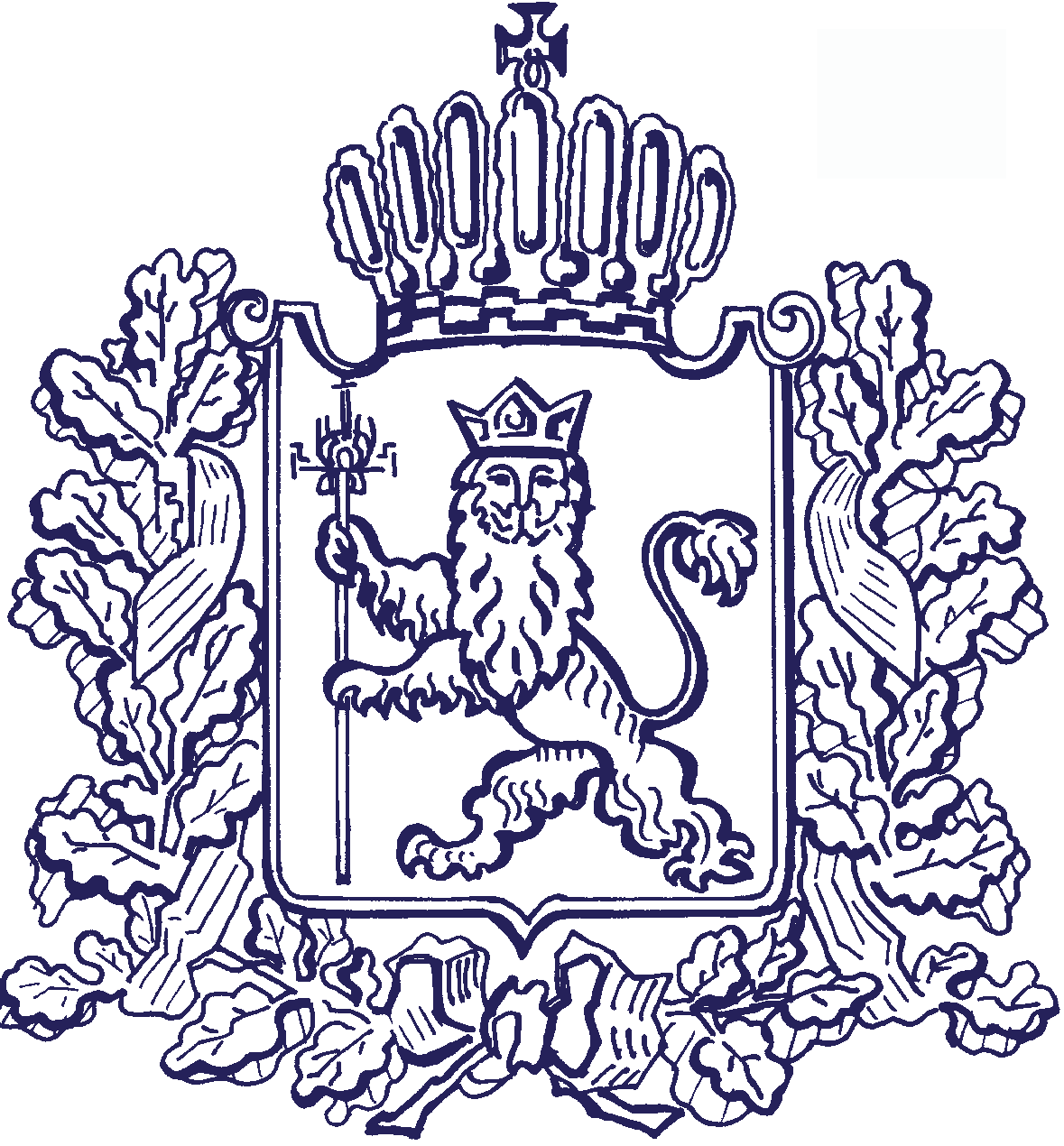                                             АДМИНИСТРАЦИЯ ВЛАДИМИРСКОЙ ОБЛАСТИ                                                        ДЕПАРТАМЕНТ                                                 ЛЕСНОГО ХОЗЯЙСТВА                                            ПОСТАНОВЛЕНИЕ           19.02.2020                                                                                   №  4О внесении изменений в постановления департамента от 31.01.2018 № 2, от 22.08.2018 № 9, от 08.10.2018 № 14 В соответствии со статьями 83, 87 Лесного кодекса Российской Федерации, приказом Министерства природных ресурсов и экологии Российской Федерации от 27.02.2017 № 72 «Об утверждении состава лесохозяйственных регламентов, порядка их разработки, сроков их действия и порядка внесения в них изменений», положением о департаменте, утверждённым  постановлением Губернатора Владимирской области  от 20.12.2006 № 898,  п о с т а н о в л я ю:1.  Внести изменения в лесохозяйственный регламент государственного казенного учреждения Владимирской области «Александровское лесничество»,  изложив таблицу № 9 и таблицу № 23 в редакции согласно приложениям  № 1, 2. 2.  Внести изменения в лесохозяйственный регламент государственного казенного учреждения Владимирской области «Андреевское лесничество»,  изложив таблицы № 4.1, № 9, № 23 и таблицу № 26 в редакции согласно приложениям № 3, 4, 5, 6.3.  Внести изменения в лесохозяйственный регламент государственного казенного учреждения Владимирской области «Владимирское лесничество»,  изложив таблицу № 9 и таблицу № 23 в редакции согласно приложениям № 7, 8.4.  Внести изменения в лесохозяйственный регламент государственного казенного учреждения Владимирской области «Вязниковское лесничество»,  изложив таблицу № 9 и таблицу № 23 в редакции согласно приложениям № 9, 10.5.  Внести изменения в лесохозяйственный регламент государственного казенного учреждения Владимирской области «Гороховецкое лесничество»,  изложив таблицу № 9 и таблицу № 23 в редакции согласно приложениям № 11, 12.6.  Внести изменения в лесохозяйственный регламент государственного казенного учреждения Владимирской области «Гусевское лесничество»,  изложив таблицы № 8, № 9 и таблицу № 23 в редакции согласно приложениям  № 13, 14, 15.7.  Внести изменения в лесохозяйственный регламент государственного казенного учреждения Владимирской области «Заречное лесничество»,  изложив таблицу № 9 и таблицу № 23 в редакции согласно приложениям № 16, 17.8.  Внести изменения в лесохозяйственный регламент государственного казенного учреждения Владимирской области «Камешковское лесничество»,  изложив таблицы № 4.1, № 9, № 15, № 22, № 23 и таблицу № 25 в редакции согласно приложениям № 18, 19, 20, 21, 22, 23.9.  Внести изменения в лесохозяйственный регламент государственного казенного учреждения Владимирской области «Киржачское лесничество»,  изложив таблицу № 9 и таблицу № 23 в редакции согласно приложениям № 24, 25.10.  Внести изменения в лесохозяйственный регламент государственного казенного учреждения Владимирской области «Ковровское лесничество»,  изложив таблицу № 9 и таблицу № 23 в редакции согласно приложениям № 26, 27.11.  Внести изменения в лесохозяйственный регламент государственного казенного учреждения Владимирской области «Кольчугинское лесничество»,  изложив таблицу № 9 и таблицу № 23 в редакции согласно приложениям № 28, 29.12.  Внести изменения в лесохозяйственный регламент государственного казенного учреждения Владимирской области «Курловское лесничество»,  изложив таблицу № 9 и таблицу № 23 в редакции согласно приложениям № 30, 31.13.  Внести изменения в лесохозяйственный регламент государственного казенного учреждения Владимирской области «Меленковское лесничество»,  изложив таблицу № 9 и таблицу № 23 в редакции согласно приложениям № 32, 33.14.  Внести изменения в лесохозяйственный регламент государственного казенного учреждения Владимирской области «Селивановское лесничество»,  изложив таблицу № 9 и таблицу № 23 в редакции согласно приложениям  № 34, 35.15.  Внести изменения в лесохозяйственный регламент государственного казенного учреждения Владимирской области «Собинское лесничество»,  изложив таблицу № 9 и таблицу № 23 в редакции согласно приложениям № 36, 37.16.  Внести изменения в лесохозяйственный регламент государственного казенного учреждения Владимирской области «Суздальское лесничество»,  изложив таблицу № 13 и таблицу № 28 в редакции согласно приложениям        № 38, 39.17.  Внести изменения в лесохозяйственный регламент государственного казенного учреждения Владимирской области «Юрьев - Польское лесничество», изложив таблицу № 9 и таблицу № 23 в редакции согласно приложениям № 40, 41.18. Контроль за исполнением настоящего постановления оставляю за собой.19. Настоящее постановление вступает в силу со дня его официального опубликования и распространяются на правоотношения, возникшие с 30.01.2020.И.о. директора департамента                                                             О.Н.КанищеваПриложение № 1к постановлениюдепартамента лесного хозяйстваадминистрации Владимирской области                                                                             от                        № Таблица 9 Расчётная лесосека (ежегодный допустимый объём изъятия древесины) при всех видах рубок Приложение № 2к постановлениюдепартамента лесного хозяйстваадминистрации Владимирской области                                                                               от                     №Таблица 23Нормативы и параметры санитарно-оздоровительных мероприятийПриложение № 3к постановлениюдепартамента лесного хозяйстваадминистрации Владимирской области                                                                               от                     № Таблица 4.1Характеристика особо охраняемых природных территорийПриложение № 4к постановлениюдепартамента лесного хозяйстваадминистрации Владимирской области                                                                               от                     №Таблица 9Расчетная лесосека (ежегодный допустимый объем изъятия древесины) при всех видах рубок Приложение № 5к постановлениюдепартамента лесного хозяйстваадминистрации Владимирской области                                                                               от                     № Таблица 23Нормативы и параметры санитарно-оздоровительных мероприятийПриложение № 6к постановлениюдепартамента лесного хозяйстваадминистрации Владимирской области                                                                               от                     №Таблица 26Нормативы и параметры ухода за молодняками и иных мероприятий по уходу за лесами, не связанных с рубками уходаПриложение № 7к постановлениюдепартамента лесного хозяйстваадминистрации Владимирской области                                                                               от                     № Таблица 9 Расчётная лесосека (ежегодный допустимый объём изъятия древесины) при всех видах рубок площадь – га, запас – тыс. м3Приложение № 8к постановлениюдепартамента лесного хозяйстваадминистрации Владимирской области                                                                               от                     №Таблица 23Нормативы и параметры санитарно-оздоровительных мероприятийПриложение № 9к постановлениюдепартамента лесного хозяйстваадминистрации Владимирской области                                                                               от                     № Таблица 9Расчётная лесосека (ежегодный допустимый объём изъятия древесины) при всех видах рубок                                                                                                                                                    площадь – га, запас – тыс. м3Приложение № 10к постановлениюдепартамента лесного хозяйстваадминистрации Владимирской области                                                                               от                     №Таблица 23Нормативы и параметры санитарно-оздоровительных мероприятийПриложение № 11к постановлениюдепартамента лесного хозяйстваадминистрации Владимирской области                                                                               от                     № Таблица 9Расчётная лесосека (ежегодный допустимый объём изъятия древесины) при всех видах рубок                                                                                                                                                    площадь – га, запас – тыс. м3Приложение № 12к постановлениюдепартамента лесного хозяйстваадминистрации Владимирской области                                                                               от                     №Таблица 23Нормативы и параметры санитарно-оздоровительных мероприятийПриложение № 13к постановлениюдепартамента лесного хозяйстваадминистрации Владимирской области                                                                               от                     № Таблица 8 Расчетная лесосека (ежегодный допустимый объём изъятия древесины) в средневозрастных, приспевающих, спелых, перестойных лесных насаждений при уходе за лесамиПриложение № 14к постановлениюдепартамента лесного хозяйстваадминистрации Владимирской области                                                                               от                     №Таблица 9Расчётная лесосека (ежегодный допустимый объём изъятия древесины) при всех видах рубокплощадь – га, запас – тыс. м3Приложение № 15к постановлениюдепартамента лесного хозяйстваадминистрации Владимирской области                                                                               от                     №Таблица 23Нормативы и параметры санитарно-оздоровительных мероприятийПриложение № 16к постановлениюдепартамента лесного хозяйстваадминистрации Владимирской области                                                                               от                     № Таблица 9 Расчётная лесосека (ежегодный допустимый объём изъятия древесины) при всех видах рубок 
площадь – га, запас – тыс. м3Приложение № 17к постановлениюдепартамента лесного хозяйстваадминистрации Владимирской области                                                                               от                     №Таблица 23Нормативы и параметры санитарно-оздоровительных мероприятийПриложение № 18к постановлениюдепартамента лесного хозяйстваадминистрации Владимирской области                                                                               от                     № Таблица 4.1.Характеристика особо охраняемых природных территорийПриложение № 19к постановлениюдепартамента лесного хозяйстваадминистрации Владимирской области                                                                               от                     №Таблица 9Расчётная лесосека (ежегодный допустимый объём изъятия древесины) при всех видах рубок площадь - га; запас - тыс. м3Приложение № 20к постановлениюдепартамента лесного хозяйстваадминистрации Владимирской области                                                                               от                     №Таблица 15  Параметры использования лесов для осуществления видов деятельности 
в сфере охотничьего хозяйства и перечень объектов охотничьей 
инфраструктурыПриложение № 21к постановлениюдепартамента лесного хозяйстваадминистрации Владимирской области                                                                               от                     №Таблица 22Объёмы мероприятий по противопожарному устройствуПриложение № 22к постановлениюдепартамента лесного хозяйстваадминистрации Владимирской области                                                                               от                     №Таблица 23Нормативы и параметры санитарно-оздоровительных мероприятийПриложение № 23к постановлениюдепартамента лесного хозяйстваадминистрации Владимирской области                                                                               от                     №Таблица 25Нормативы и параметры ухода за молодняками и иных мероприятий по уходу за лесами, не связанных с рубками уходаПриложение № 24к постановлениюдепартамента лесного хозяйстваадминистрации Владимирской области                                                                               от                     № Таблица 9 Расчётная лесосека (ежегодный допустимый объём изъятия древесины) при всех видах рубок                                                                                                                                                   площадь – га, запас – тыс. м3Приложение № 25к постановлениюдепартамента лесного хозяйстваадминистрации Владимирской области                                                                               от                     №Таблица 23Нормативы и параметры санитарно-оздоровительных мероприятийПриложение № 26к постановлениюдепартамента лесного хозяйстваадминистрации Владимирской области                                                                               от                     № Таблица 9Расчетная лесосека (ежегодный допустимый объем изъятия древесины) при всех видах рубок 
площадь – га, запас – тыс. м3Приложение № 27к постановлениюдепартамента лесного хозяйстваадминистрации Владимирской области                                                                               от                     №Таблица 23Нормативы и параметры санитарно-оздоровительных мероприятийХозяйство хвойноеПриложение № 28к постановлениюдепартамента лесного хозяйстваадминистрации Владимирской области                                                                               от                     № Таблица 9 Расчётная лесосека (ежегодный допустимый объём изъятия древесины) при всех видах рубок                                                                                                                                                    площадь – га, запас – тыс. м3Приложение № 29к постановлениюдепартамента лесного хозяйстваадминистрации Владимирской области                                                                               от                     №Таблица 23Нормативы и параметры санитарно-оздоровительных мероприятийПриложение № 30к постановлениюдепартамента лесного хозяйстваадминистрации Владимирской области                                                                               от                     № Таблица 9Расчётная лесосека (ежегодный допустимый объём изъятия древесины) при всех видах рубок площадь - га; запас - тыс. м3Приложение № 31к постановлениюдепартамента лесного хозяйстваадминистрации Владимирской области                                                                               от                     №Таблица 23Нормативы и параметры санитарно-оздоровительных мероприятийПриложение № 32к постановлениюдепартамента лесного хозяйстваадминистрации Владимирской области                                                                               от                     № Таблица 9 Расчётная лесосека (ежегодный допустимый объём изъятия древесины) при всех видах рубокплощадь – га, запас – тыс. м3Приложение № 33к постановлениюдепартамента лесного хозяйстваадминистрации Владимирской области                                                                               от                     №Таблица 23Нормативы и параметры санитарно-оздоровительных мероприятийПриложение № 34к постановлениюдепартамента лесного хозяйстваадминистрации Владимирской области                        от                     № Таблица 9Расчетная лесосека (ежегодный допустимый объем изъятия древесины) при всех видах рубок 
                                                                                                                                                            площадь – га, запас – тыс. м3Приложение № 35к постановлениюдепартамента лесного хозяйстваадминистрации Владимирской области                                                                               от                     №Таблица 23Нормативы и параметры санитарно-оздоровительных мероприятийХозяйство хвойноеПриложение № 36к постановлениюдепартамента лесного хозяйстваадминистрации Владимирской области                                                                               от                     №Таблица 9Расчётная лесосека (ежегодный допустимый объём изъятия древесины) при всех видах рубок 
Приложение № 37к постановлениюдепартамента лесного хозяйстваадминистрации Владимирской области                                                                               от                     № Таблица 23Нормативы и параметры санитарно-оздоровительных мероприятийПриложение № 38к постановлениюдепартамента лесного хозяйстваадминистрации Владимирской области                                                                               от                     № Таблица 13Расчётная лесосека (ежегодный допустимый объём изъятия древесины) при всех видах рубокплощадь – га, запас – тыс. м3Приложение № 39к постановлениюдепартамента лесного хозяйстваадминистрации Владимирской области                                                                               от                     №Таблица 28Нормативы и параметры санитарно-оздоровительных мероприятийПриложение № 40к постановлениюдепартамента лесного хозяйстваадминистрации Владимирской области                                                                               от                     № Таблица 9 Расчетная лесосека (ежегодный допустимый объем изъятиядревесины) при всех видах рубок на 2019-2028 годыплощадь - га; запас - тыс. м3Приложение № 41к постановлениюдепартамента лесного хозяйстваадминистрации Владимирской области                                                                               от                     №Таблица 23Нормативы и параметры санитарно-оздоровительных мероприятий1ХозяйстваЕжегодный допустимый объем изъятия древесиныЕжегодный допустимый объем изъятия древесиныЕжегодный допустимый объем изъятия древесиныЕжегодный допустимый объем изъятия древесиныЕжегодный допустимый объем изъятия древесиныЕжегодный допустимый объем изъятия древесиныЕжегодный допустимый объем изъятия древесиныЕжегодный допустимый объем изъятия древесиныЕжегодный допустимый объем изъятия древесиныЕжегодный допустимый объем изъятия древесиныЕжегодный допустимый объем изъятия древесиныЕжегодный допустимый объем изъятия древесиныЕжегодный допустимый объем изъятия древесиныЕжегодный допустимый объем изъятия древесиныЕжегодный допустимый объем изъятия древесиныХозяйствапри рубке спелых и перестойных лесных насажденийпри рубке спелых и перестойных лесных насажденийпри рубке спелых и перестойных лесных насажденийпри рубке лесных насаждений при уходе за лесамипри рубке лесных насаждений при уходе за лесамипри рубке лесных насаждений при уходе за лесамипри рубке поврежденных и погибших лесных насажденийпри рубке поврежденных и погибших лесных насажденийпри рубке поврежденных и погибших лесных насажденийпри рубке лесных насаждений на лесных участках, предназначенных для строительства, реконструкции и эксплуатации объектов лесной, лесоперерабатывающей инфраструктуры и объектов, не связанных с созданием лесной инфраструктурыпри рубке лесных насаждений на лесных участках, предназначенных для строительства, реконструкции и эксплуатации объектов лесной, лесоперерабатывающей инфраструктуры и объектов, не связанных с созданием лесной инфраструктурыпри рубке лесных насаждений на лесных участках, предназначенных для строительства, реконструкции и эксплуатации объектов лесной, лесоперерабатывающей инфраструктуры и объектов, не связанных с созданием лесной инфраструктурывсеговсеговсегоХозяйстваплощадьзапасзапасплощадьзапасзапасплощадьзапасзапасплощадьзапасзапасплощадьзапасзапасХозяйстваплощадьликвидныйделовойплощадьликвидныйделовойплощадьликвидныйделовойплощадьликвидныйделовойплощадьликвидныйделовой12345678910111213141516Хвойные84,021,617,1499,017,112,1---608,04,064346,733,2Твердолиственные5,00,80,4---------5,00,80,4Мягколиственные781,0142,671,3257,08,03,1---9012,06,01128162,680,4Итого870,0165,088,8756,025,115,2---15020,010,01776210,1114№ п.п.ПоказателиЕд. изм.Рубка погибших и повреждённых лесных насажденийРубка погибших и повреждённых лесных насажденийРубка погибших и повреждённых лесных насажденийУборка аварийных деревьевУборка неликвидной древесиныИтого№ п.п.ПоказателиЕд. изм.всегов том числев том числеУборка аварийных деревьевУборка неликвидной древесиныИтого№ п.п.ПоказателиЕд. изм.всегосплошнаявыборочнаяУборка аварийных деревьевУборка неликвидной древесиныИтого1234567891Выявленный фонд по лесоводственным требованиям, всегога------1Выявленный фонд по лесоводственным требованиям, всеготыс.м3------В том числе по хозяйствам:В том числе по хозяйствам:В том числе по хозяйствам:В том числе по хозяйствам:В том числе по хозяйствам:В том числе по хозяйствам:В том числе по хозяйствам:В том числе по хозяйствам:В том числе по хозяйствам:2Хвойныега------2Хвойныетыс.м3------2Твердолиственныега------2Твердолиственныетыс.м3------2Мягколиственныега------2Мягколиственныетыс.м3------Срок вырубки или уборкилет------3ХвойныеХвойныеХвойныеХвойныеХвойныеХвойныеХвойныеХвойные3выбираемый запас, всеготыс.м3------3Ежегодный допустимый объём изъятия древесиныЕжегодный допустимый объём изъятия древесиныЕжегодный допустимый объём изъятия древесиныЕжегодный допустимый объём изъятия древесиныЕжегодный допустимый объём изъятия древесиныЕжегодный допустимый объём изъятия древесиныЕжегодный допустимый объём изъятия древесиныЕжегодный допустимый объём изъятия древесины3площадьга------3корневойтыс.м3------3ликвидныйтыс.м3------3деловойтыс.м3------4ТвердолиственныеТвердолиственныеТвердолиственныеТвердолиственныеТвердолиственныеТвердолиственныеТвердолиственныеТвердолиственные4выбираемый запас, всеготыс.м3-----4Ежегодный допустимый объём изъятия древесиныЕжегодный допустимый объём изъятия древесиныЕжегодный допустимый объём изъятия древесиныЕжегодный допустимый объём изъятия древесиныЕжегодный допустимый объём изъятия древесиныЕжегодный допустимый объём изъятия древесиныЕжегодный допустимый объём изъятия древесиныЕжегодный допустимый объём изъятия древесины4площадьга------4корневойтыс.м3------4ликвидныйтыс.м3------4деловойтыс.м3------5МягколиственныеМягколиственныеМягколиственныеМягколиственныеМягколиственныеМягколиственныеМягколиственныеМягколиственные5выбираемый запас, всегом3------5Ежегодный допустимый объём изъятия древесиныЕжегодный допустимый объём изъятия древесиныЕжегодный допустимый объём изъятия древесиныЕжегодный допустимый объём изъятия древесиныЕжегодный допустимый объём изъятия древесиныЕжегодный допустимый объём изъятия древесиныЕжегодный допустимый объём изъятия древесиныЕжегодный допустимый объём изъятия древесины5площадьга------5корневойтыс.м3------5ликвидныйтыс.м3------5деловойтыс.м3------6ИтогоИтогоИтогоИтогоИтогоИтогоИтогоИтого6выбираемый запас, всеготыс.м3------6Ежегодный допустимый объём изъятия древесиныЕжегодный допустимый объём изъятия древесиныЕжегодный допустимый объём изъятия древесиныЕжегодный допустимый объём изъятия древесиныЕжегодный допустимый объём изъятия древесиныЕжегодный допустимый объём изъятия древесиныЕжегодный допустимый объём изъятия древесиныЕжегодный допустимый объём изъятия древесины6площадьга------6корневойтыс.м3------6ликвидныйтыс.м3------6деловойтыс.м3------Вид ООПТ, 
тип особо 
охраняемого объектаНаименование памятника природы, 
заповедного участка, заказника и других особо охраняемых объектов. Основание к выделениюПлощадь, гаУчастковое лесничество1234Заказник 
(ботанический)«Тюрмеровский». Сохранение эталонных старовозрастных лесных насаждений 
искусственного и естественного 
происхождения, местопроизрастания 
редких растений, занесенных в Красную книгу РФ.  Допускается проведение 
санитарно-оздоровительных мероприятий по согласованию с уполномоченным 
органом исполнительной власти. 
Постановление Губернатора 
Владимирской области от 11.04.2017 
№ 334 751,7Андреевское 
кварталы: 62,94,95, 
100-104 ,114 части 
кварталов 61,105Памятник 
природы 
(комплексный)«Синеборские болота». Сохранение 
торфяных болот в естественном 
состоянии, имеющих научную и 
практическую ценность в водорегулировании рек, болотной флоры и фауны. Допускаются выборочные 
санитарные рубки по согласованию с уполномоченным органом 
исполнительной власти. Постановление Губернатора Владимирской области 
от 10.05.2017 № 400 Установлена 
охранная зона по периметру внешних границ шириной .72,8Краснобогатырское, части 
кварталов 59, 66, 76,77; 
Судогодское, части 
кварталов 96,97,106,107Государственный  природный ботанический (лесосеменной) заказник«Судогодский». Плюсовое насаждение. Постановление администрации Владимирской  области от 05.07.2019 года  № 494. 107,1Судогодское, части 
кварталов 35, 44Памятник 
природы 
(комплексный)«Мызинские болота». Сохранение 
торфяных болот в естественном 
состоянии, имеющих научную и 
практическую ценность в водорегулировании рек, болотной флоры и фауны. Допускаются выборочные 
санитарные рубки по согласованию с уполномоченным органом 
исполнительной власти. Постановление Губернатора Владимирской области 
от 10.05.2017 № 400 Установлена 
охранная зона по периметру внешних границ шириной .97,2Судогодское, части 
кварталов 94, 95,101,103,104, 105Памятник 
природы 
(комплексный)«Болото Светлое». Сохранение торфяных болот в естественном состоянии, 
имеющих научную и практическую 
ценность в водорегулировании рек, 
болотной флоры и фауны. Допускаются выборочные санитарные рубки по 
согласованию с уполномоченным органом исполнительной власти. Постановление Губернатора Владимирской области от 10.05.2017 № 400 Установлена охранная зона по периметру внешних границ 
шириной . 42,2Судогодское, части 
кварталов 112,115,120Памятник 
природы 
(комплексный)«Судогодский заболоченный массив». Допускается проведение выборочных 
санитарных рубок по согласованию с уполномоченным органом 
исполнительной власти, Постановление Губернатора Владимирской области от 10.05.2017 № 400 Установлена охранная зона по периметру внешних границ 
шириной .740,0Жуковское, кварталы: 47,48,53,54, 59,60,62,66Заказник 
мирмекологический«Андреевский». Разрешаются санитарные рубки в зимнее время. Постановление 
Губернатора Владимирской области от 01.07.2016 № 569.Установлена охранная зона по периметру внешних границ 
шириной .135,0Андреевское, кварталы: 7,8Государственный  природный ботанический (лесосеменной) заказник«Муромцевский». Плюсовое насаждение. 
Постановление администрации Владимирской  области от 05.07.2019 года  № 494. 31,4Муромцевское, части 
кварталов:  7,8,10,25,37,44Заказник 
(комплексный)Комплексный природный заказник 
«Дюкинский». Сохранение редких, 
занесенных в Красную книгу РФ 
растений. Разрешаются рубки ухода, 
выборочные санитарные рубки, уборка захламленности. Постановление Главы администрации Владимирской области от 04.11.03 № 538. Установлена охранная 
зона по периметру внешних границ 
шириной .107,7Краснобогатырское, части 
кварталов 116,117,127,128,Заказник 
(комплексный)Регионального значения заказник 
«Васильевский бор». Сохранение 
биологического разнообразия участков леса животного и растительного мира. Постановление губернатора 
Владимирской области от 27.05.2011 № 534. Установлена охранная зона по 
периметру внешних границ шириной 
25 м.28,7Воровское, часть квартала 61Заказник 
(комплексный)Комплексный природный заказник 
«Марса». Сохранение лесных экосистем в естественном состоянии; сохранение мест обитания редких и находящихся под 
угрозой исчезновения видов растений и животных, занесенных в Красную книгу Российской Федерации и Красную книгу Владимирской области; охрана и 
воспроизводство объектов растительного и животного мира; охрана и 
воспроизводство дикорастущих полезных (лекарственных, пищевых, технических и др.) видов растений; поддержание 
экологического баланса; экологический мониторинг процессов, происходящих на территории заказника; экологическое просвещение и образование. 
Постановление Губернатора 
Владимирской области от 27.05.2011 
№ 534. Установлена охранная зона по 
периметру внешних границ .11,0Мошокское, 
урочище 
Заря часть 
квартала: 45Итого по лесничествуИтого по лесничеству2124,8в том числеПамятники природыПамятники природы952,2ЗаказникиЗаказники1172,6ХозяйстваЕжегодный допустимый объем изъятия древесиныЕжегодный допустимый объем изъятия древесиныЕжегодный допустимый объем изъятия древесиныЕжегодный допустимый объем изъятия древесиныЕжегодный допустимый объем изъятия древесиныЕжегодный допустимый объем изъятия древесиныЕжегодный допустимый объем изъятия древесиныЕжегодный допустимый объем изъятия древесиныЕжегодный допустимый объем изъятия древесиныЕжегодный допустимый объем изъятия древесиныЕжегодный допустимый объем изъятия древесиныЕжегодный допустимый объем изъятия древесиныЕжегодный допустимый объем изъятия древесиныЕжегодный допустимый объем изъятия древесиныЕжегодный допустимый объем изъятия древесиныХозяйствапри рубке спелых и 
перестойных лесных насажденийпри рубке спелых и 
перестойных лесных насажденийпри рубке спелых и 
перестойных лесных насажденийпри рубке лесных 
насаждений при уходе за лесамипри рубке лесных 
насаждений при уходе за лесамипри рубке лесных 
насаждений при уходе за лесамипри рубке поврежденных и погибших лесных насажденийпри рубке поврежденных и погибших лесных насажденийпри рубке поврежденных и погибших лесных насажденийпри рубке лесных 
насаждений на лесных участках, 
предназначенных для строительства, 
реконструкции и 
эксплуатации объектов лесной, 
лесоперерабатывающей инфраструктуры и 
объектов, не связанных с созданием лесной 
инфраструктуры *при рубке лесных 
насаждений на лесных участках, 
предназначенных для строительства, 
реконструкции и 
эксплуатации объектов лесной, 
лесоперерабатывающей инфраструктуры и 
объектов, не связанных с созданием лесной 
инфраструктуры *при рубке лесных 
насаждений на лесных участках, 
предназначенных для строительства, 
реконструкции и 
эксплуатации объектов лесной, 
лесоперерабатывающей инфраструктуры и 
объектов, не связанных с созданием лесной 
инфраструктуры *всеговсеговсегоХозяйстваплощадьзапасзапасплощадьзапасзапасплощадьзапасзапасплощадьзапасзапасплощадьзапасзапасХозяйстваплощадьликвидныйделовойплощадьликвидныйделовойплощадьликвидныйделовойплощадьликвидныйделовойплощадьликвидныйделовой12345678910111213141516Хвойные482,088,578,3617,019,014,65277,111,43,91,40,090,061377,5118,9996,91Твердолиственные---------------Мягколиственные645,086,351,581,42,001,093,50,4-15,70,880,46745,689,5853,05Итого1127,0174,8129,8698,421,0015,77280,611,83,917,10,970,522123,1208,57149,96№ п/пПоказателиПоказателиПоказателиПоказателиЕд. изм.Ед. изм.Ед. изм.Рубка погибших и поврежденных 
лесных насажденийРубка погибших и поврежденных 
лесных насажденийРубка погибших и поврежденных 
лесных насажденийРубка погибших и поврежденных 
лесных насажденийРубка погибших и поврежденных 
лесных насажденийРубка погибших и поврежденных 
лесных насажденийРубка погибших и поврежденных 
лесных насажденийРубка погибших и поврежденных 
лесных насажденийРубка погибших и поврежденных 
лесных насажденийУборка аварийных деревьевУборка аварийных деревьевУборка аварийных деревьевУборка неликвидной древесиныУборка неликвидной древесиныУборка неликвидной древесиныИтогоИтогоИтого№ п/пПоказателиПоказателиПоказателиПоказателиЕд. изм.Ед. изм.Ед. изм.всеговсеговсегов том числев том числев том числев том числев том числев том числеУборка аварийных деревьевУборка аварийных деревьевУборка аварийных деревьевУборка неликвидной древесиныУборка неликвидной древесиныУборка неликвидной древесиныИтогоИтогоИтого№ п/пПоказателиПоказателиПоказателиПоказателиЕд. изм.Ед. изм.Ед. изм.всеговсеговсегосплошнаясплошнаясплошнаявыборочнаявыборочнаявыборочнаяУборка аварийных деревьевУборка аварийных деревьевУборка аварийных деревьевУборка неликвидной древесиныУборка неликвидной древесиныУборка неликвидной древесиныИтогоИтогоИтого12222333444555666777888999Хозяйство хвойноеХозяйство хвойноеХозяйство хвойноеХозяйство хвойноеХозяйство хвойноеХозяйство хвойноеХозяйство хвойноеХозяйство хвойноеХозяйство хвойноеХозяйство хвойноеХозяйство хвойноеХозяйство хвойноеХозяйство хвойноеХозяйство хвойноеХозяйство хвойноеХозяйство хвойноеХозяйство хвойноеХозяйство хвойноеХозяйство хвойноеХозяйство хвойноеХозяйство хвойноеХозяйство хвойноеХозяйство хвойноеХозяйство хвойноеХозяйство хвойноеХозяйство хвойное111Выявленный фонд по лесоводственным 
требованиямВыявленный фонд по лесоводственным 
требованиямгагага277,1277,1277,117,317,317,3259,8259,8259,8------277,1277,1277,1277,1111Выявленный фонд по лесоводственным 
требованиямВыявленный фонд по лесоводственным 
требованиямтыс.м3тыс.м3тыс.м313,113,113,13,73,73,79,49,49,4------13,113,113,113,1222Срок вырубки или уборкиСрок вырубки или уборкилетлетлет111111111---1111333Ежегодный допустимый объем изъятия 
древесиныЕжегодный допустимый объем изъятия 
древесины333площадьплощадьгагага277,1277,1277,117,317,317,3259,8259,8259,8------277,1277,1277,1277,1333корневойкорневойтыс.м3тыс.м3тыс.м313,113,113,13,73,73,79,49,49,4------13,113,113,113,1333ликвидныйликвидныйтыс.м3тыс.м3тыс.м311,411,411,42,02,02,09,49,49,4------11,411,411,411,4333деловойделовойтыс.м3тыс.м3тыс.м33,93,93,90,90,90,93,03,03,0------3,93,93,93,9Хозяйство твердолиственноеХозяйство твердолиственноеХозяйство твердолиственноеХозяйство твердолиственноеХозяйство твердолиственноеХозяйство твердолиственноеХозяйство твердолиственноеХозяйство твердолиственноеХозяйство твердолиственноеХозяйство твердолиственноеХозяйство твердолиственноеХозяйство твердолиственноеХозяйство твердолиственноеХозяйство твердолиственноеХозяйство твердолиственноеХозяйство твердолиственноеХозяйство твердолиственноеХозяйство твердолиственноеХозяйство твердолиственноеХозяйство твердолиственноеХозяйство твердолиственноеХозяйство твердолиственноеХозяйство твердолиственноеХозяйство твердолиственноеХозяйство твердолиственноеХозяйство твердолиственноеХозяйство твердолиственное111Выявленный фонд по лесоводственным требованиямВыявленный фонд по лесоводственным требованиямгагага-------------------111Выявленный фонд по лесоводственным требованиямВыявленный фонд по лесоводственным требованиямтыс.м3тыс.м3тыс.м3-------------------222Срок вырубки или уборкиСрок вырубки или уборкилетлетлет-------------------333Ежегодный допустимый объем изътия  древесиныЕжегодный допустимый объем изътия  древесины333площадьплощадьгагага-------------------333корневойкорневойтыс.м3тыс.м3тыс.м3-------------------333ликвидныйликвидныйтыс.м3тыс.м3тыс.м3-------------------333деловойделовойтыс.м3тыс.м3тыс.м3-------------------Хозяйство мягколиственноеХозяйство мягколиственноеХозяйство мягколиственноеХозяйство мягколиственноеХозяйство мягколиственноеХозяйство мягколиственноеХозяйство мягколиственноеХозяйство мягколиственноеХозяйство мягколиственноеХозяйство мягколиственноеХозяйство мягколиственноеХозяйство мягколиственноеХозяйство мягколиственноеХозяйство мягколиственноеХозяйство мягколиственноеХозяйство мягколиственноеХозяйство мягколиственноеХозяйство мягколиственноеХозяйство мягколиственноеХозяйство мягколиственноеХозяйство мягколиственноеХозяйство мягколиственноеХозяйство мягколиственноеХозяйство мягколиственноеХозяйство мягколиственноеХозяйство мягколиственноеХозяйство мягколиственное111Выявленный фонд по лесоводственным требованиямВыявленный фонд по лесоводственным требованиямгагага3,53,53,53,53,53,5---------3,53,5111Выявленный фонд по лесоводственным требованиямВыявленный фонд по лесоводственным требованиямтыс.м3тыс.м3тыс.м30,70,70,70,70,70,7---------0,70,7222Срок вырубки или уборкиСрок вырубки или уборкилетлетлет111111------11333Ежегодный допустимый объем изъятия 
древесиныЕжегодный допустимый объем изъятия 
древесины333площадьплощадьгагага3,53,53,53,53,53,5---------3,53,5333корневойкорневойтыс.м3тыс.м3тыс.м30,70,70,70,70,70,7---------0,70,7333ликвидныйликвидныйтыс.м3тыс.м3тыс.м30,40,40,40,40,40,4---------0,40,4333деловойделовойтыс.м3тыс.м3тыс.м3-----------------Итого по лесничествуИтого по лесничествуИтого по лесничествуИтого по лесничествуИтого по лесничествуИтого по лесничествуИтого по лесничествуИтого по лесничествуИтого по лесничествуИтого по лесничествуИтого по лесничествуИтого по лесничествуИтого по лесничествуИтого по лесничествуИтого по лесничествуИтого по лесничествуИтого по лесничествуИтого по лесничествуИтого по лесничествуИтого по лесничествуИтого по лесничествуИтого по лесничествуИтого по лесничествуИтого по лесничествуИтого по лесничествуИтого по лесничеству111Выявленный фонд по лесоводственным требованиямгагага280,6280,6280,620,820,820,8259,8259,8259,8------280,6280,6280,6280,6111Выявленный фонд по лесоводственным требованиямтыс.м3тыс.м3тыс.м3   13,8   13,8   13,84,44,44,49,49,49,4------13,813,813,813,8222Срок вырубки или уборкилетлетлет1111111111111333Ежегодный допустимый объем изъятия 
древесины333площадьгагага280,6280,6280,620,820,820,8259,8259,8259,8------280,6280,6280,6280,6333корневойтыс.м3тыс.м3тыс.м3   13,8   13,8   13,84,44,44,49,49,49,4------13,813,813,813,8333ликвидныйтыс.м3тыс.м3тыс.м311,811,811,82,42,42,4   9,4   9,4   9,4------11,811,811,811,8333деловойтыс.м3тыс.м3тыс.м33,93,93,90,90,90,93,03,03,0------3,93,93,93,9Наименование 
видов ухода за лесамиНаименование 
видов ухода за лесамиНаименование 
участкового лесничестваХозяйство (хвойное, твердолиственное, 
мягколиственное)Древесная породаПлощадь, гаВырубаемый запас, куб./мСрок повторяемости, летЕжегодный 
размерЕжегодный 
размерЕжегодный 
размерЕжегодный 
размерЕжегодный 
размерНаименование 
видов ухода за лесамиНаименование 
видов ухода за лесамиНаименование 
участкового лесничестваХозяйство (хвойное, твердолиственное, 
мягколиственное)Древесная породаПлощадь, гаВырубаемый запас, куб./мСрок повторяемости, летплощадь, гавырубаемый запас, куб./мвырубаемый запас, куб./мвырубаемый запас, куб./мвырубаемый запас, куб./мНаименование 
видов ухода за лесамиНаименование 
видов ухода за лесамиНаименование 
участкового лесничестваХозяйство (хвойное, твердолиственное, 
мягколиственное)Древесная породаПлощадь, гаВырубаемый запас, куб./мСрок повторяемости, летплощадь, гаобщийобщийс с 112345678991010Проведение рубок ухода за лесамиПроведение рубок ухода за лесамиПроведение рубок ухода за лесамиПроведение рубок ухода за лесамиПроведение рубок ухода за лесами2997,526835499,553675367в том числе:в том числе:ОсветленияОсветленияАндреевскоехвойноеСосна2822820556,45645641010ОсветленияОсветленияАндреевское (ур. Восход)хвойное Сосна55330511666666ОсветленияОсветленияВоровскоехвойноеСосна266,51875553,337537577ОсветленияОсветленияВоровскоехвойноеЕль2,54050,5881515ОсветленияОсветленияВоровское (ур.Родина)хвойноеСосна11,56052,3121255ОсветленияОсветленияКраснобогатырскоехвойноеСосна555505111101101010ОсветленияОсветленияКраснобогатырское(ур. Рассвет)хвойноеСосна 105052101055ОсветленияОсветленияМошокскоехвойноеСосна340272056854454488ОсветленияОсветленияМошокскоехвойноеЕль64051,28877ОсветленияОсветленияМошокское (ур. Заря)хвойноеСосна 18,514553,7292988ОсветленияОсветленияМуромцевскоехвойноеСосна69620513,812412499ОсветленияОсветленияМуромцевскоеЕль7,56051,5121288ОсветленияОсветленияСудогодскоехвойноеСосна151505330301010ОсветленияОсветленияЯзыковскоехвойноеСосна70490514989877ОсветленияОсветленияЖуковскоехвойноеСосна1621135532,422722777ОсветленияОсветленияЖуковскоехвойноеЕль9,58051,9161699ОсветленияОсветленияЖуковскоемягколиственноеБереза 33050,6661010 Прочистки ПрочисткиАндреевскоехвойноеСосна659105131821821414 Прочистки ПрочисткиАндреевскоехвойноеЕль810051,620201313 Прочистки ПрочисткиВоровское (ур.Родина)хвойноеСосна2522555454599 Прочистки ПрочисткиАндреевское (ур. Восход)хвойноеСосна53740510,61481481414 Прочистки ПрочисткиАндреевское (ур. Восход)хвойноеЕль22050,4441111 Прочистки ПрочисткиКраснобогатырскоехвойноеСосна17527505355505501515КраснобогатырскоемягколиственноеБереза 5,513551,127272525Краснобогатырское(ур. Рассвет)хвойноеСосна 2522555454599МошокскоехвойноеСосна17527505355505501515Мошокское(ур. Заря)хвойноеСосна36,573057,31461462020ЖуковскоехвойноеСосна227,52730545,55465461212ЖуковскоехвойноеЕль9513305192662661414ПрочисткиМуромцевскоехвойноеСосна41,550058,310010010012ПрочисткиМуромцевскоехвойноеЕль30,536656,173737312ПрочисткиЯзыковскоехвойноеСосна1462044529,240940940914ПрочисткиЯзыковскоемягколиственноеБереза 48550,817171721Уход за лесами путем проведения агролесомелиоративных мероприятий---Иные 
мероприятия по уходу за лесами, в том числе:реконструкция 
малоценных 
лесных 
насаждений-----------уход за плодоношением 
древесных 
пород-----------обрезка сучьев деревьевобрезка сучьев деревьев-----------удобрение лесовудобрение лесов-----------уход за опушкамиуход за опушками-----------уход за 
подлескомуход за 
подлеском-----------уход за 
лесами путем уничтожения нежелательной 
древесной 
растительностиуход за 
лесами путем уничтожения нежелательной 
древесной 
растительности-----------другие 
мероприятиядругие 
мероприятия-----------ХозяйстваЕжегодный допустимый объем изъятия древесиныЕжегодный допустимый объем изъятия древесиныЕжегодный допустимый объем изъятия древесиныЕжегодный допустимый объем изъятия древесиныЕжегодный допустимый объем изъятия древесиныЕжегодный допустимый объем изъятия древесиныЕжегодный допустимый объем изъятия древесиныЕжегодный допустимый объем изъятия древесиныЕжегодный допустимый объем изъятия древесиныЕжегодный допустимый объем изъятия древесиныЕжегодный допустимый объем изъятия древесиныЕжегодный допустимый объем изъятия древесиныЕжегодный допустимый объем изъятия древесиныЕжегодный допустимый объем изъятия древесиныЕжегодный допустимый объем изъятия древесиныХозяйствапри рубке спелых и перестойных лесных насажденийпри рубке спелых и перестойных лесных насажденийпри рубке спелых и перестойных лесных насажденийпри рубке лесных насаждений при уходе за лесамипри рубке лесных насаждений при уходе за лесамипри рубке лесных насаждений при уходе за лесамипри рубке поврежденных и погибших лесных насажденийпри рубке поврежденных и погибших лесных насажденийпри рубке поврежденных и погибших лесных насажденийпри рубке лесных насаждений на лесных участках, предназначенных для строительства, реконструкции и эксплуатации объектов лесной, лесоперерабатывающей инфраструктуры и объектов, не связанных с созданием лесной инфраструктуры*при рубке лесных насаждений на лесных участках, предназначенных для строительства, реконструкции и эксплуатации объектов лесной, лесоперерабатывающей инфраструктуры и объектов, не связанных с созданием лесной инфраструктуры*при рубке лесных насаждений на лесных участках, предназначенных для строительства, реконструкции и эксплуатации объектов лесной, лесоперерабатывающей инфраструктуры и объектов, не связанных с созданием лесной инфраструктуры*всеговсеговсегоХозяйстваплощадьзапасзапасплощадьзапасзапасплощадьзапасзапасплощадьзапасзапасплощадьзапасзапасХозяйстваплощадьликвидныйделовойплощадьликвидныйделовойплощадьликвидныйделовойплощадьликвидныйделовойплощадьликвидныйделовой12345678910111213141516Хвойные112,602,2093,92,972,15190,28,31,30,50,100,10295,613,975,75Твердолиственные---------------Мягколиственные14615,1010,2062,61,740,988,00,1-4,30,500,32220,917,4411,50Итого15717,7012,40156,54,713,13198,28,41,34,80,600,42516,531,4117,25№ п.п.ПоказателиЕд. изм.Рубка погибших и повреждённых лесных насажденийРубка погибших и повреждённых лесных насажденийРубка погибших и повреждённых лесных насажденийУборка аварийных деревьевУборка неликвидной древесиныИтого№ п.п.ПоказателиЕд. изм.всегов том числев том числеУборка аварийных деревьевУборка неликвидной древесиныИтого№ п.п.ПоказателиЕд. изм.всегосплошнаявыборочнаяУборка аварийных деревьевУборка неликвидной древесиныИтого1234567891Выявленный фонд по лесо-водственным требованиям, всегога198,218,1180,1--198,21Выявленный фонд по лесо-водственным требованиям, всеготыс.м310,15,15,0--10,1В том числе по хозяйствам:В том числе по хозяйствам:В том числе по хозяйствам:В том числе по хозяйствам:В том числе по хозяйствам:В том числе по хозяйствам:В том числе по хозяйствам:В том числе по хозяйствам:В том числе по хозяйствам:2Хвойныега190,218,1172,1--190,22Хвойныетыс.м310,05,05,0--10,02Твердолиственныега------2Твердолиственныетыс.м3------2Мягколиственныега8-8--82Мягколиственныетыс.м30,1-0,1--0,1Срок вырубки или уборкилет------3ХвойныеХвойныеХвойныеХвойныеХвойныеХвойныеХвойныеХвойные3выбираемый запас, всеготыс.м310,05,05,0--10,03Ежегодный допустимый объём изъятия древесиныЕжегодный допустимый объём изъятия древесиныЕжегодный допустимый объём изъятия древесиныЕжегодный допустимый объём изъятия древесиныЕжегодный допустимый объём изъятия древесиныЕжегодный допустимый объём изъятия древесиныЕжегодный допустимый объём изъятия древесиныЕжегодный допустимый объём изъятия древесины3площадьга190,218,1172,1--190,23корневойтыс.м310,05,05,0--10,03ликвидныйтыс.м38,34,14,2--8,33деловойтыс.м31,31,3---1,34ТвердолиственныеТвердолиственныеТвердолиственныеТвердолиственныеТвердолиственныеТвердолиственныеТвердолиственныеТвердолиственные4выбираемый запас, всеготыс.м3------4Ежегодный допустимый объём изъятия древесиныЕжегодный допустимый объём изъятия древесиныЕжегодный допустимый объём изъятия древесиныЕжегодный допустимый объём изъятия древесиныЕжегодный допустимый объём изъятия древесиныЕжегодный допустимый объём изъятия древесиныЕжегодный допустимый объём изъятия древесиныЕжегодный допустимый объём изъятия древесиныплощадьга------корневойтыс.м3------ликвидныйтыс.м3------деловойтыс.м3------5МягколиственныеМягколиственныеМягколиственныеМягколиственныеМягколиственныеМягколиственныеМягколиственныеМягколиственные5выбираемый запас, всегом30,1-0,1--0,15Ежегодный допустимый объём изъятия древесиныЕжегодный допустимый объём изъятия древесиныЕжегодный допустимый объём изъятия древесиныЕжегодный допустимый объём изъятия древесиныЕжегодный допустимый объём изъятия древесиныЕжегодный допустимый объём изъятия древесиныЕжегодный допустимый объём изъятия древесиныЕжегодный допустимый объём изъятия древесины5площадьга8-8--85корневойтыс.м30,1-0,1--0,15ликвидныйтыс.м30,1-0,1--0,15деловойтыс.м3------6ИтогоИтогоИтогоИтогоИтогоИтогоИтогоИтого6выбираемый запас, всеготыс.м310,15,05,1--10,16Ежегодный допустимый объём изъятия древесиныЕжегодный допустимый объём изъятия древесиныЕжегодный допустимый объём изъятия древесиныЕжегодный допустимый объём изъятия древесиныЕжегодный допустимый объём изъятия древесиныЕжегодный допустимый объём изъятия древесиныЕжегодный допустимый объём изъятия древесиныЕжегодный допустимый объём изъятия древесины6площадьга198,218,1180,1--198,26корневойтыс.м310,15,05,1--10,16ликвидныйтыс.м38,44,14,3--8,46деловойтыс.м31,31,3---1,3ХозяйстваЕжегодный допустимый объем изъятия древесиныЕжегодный допустимый объем изъятия древесиныЕжегодный допустимый объем изъятия древесиныЕжегодный допустимый объем изъятия древесиныЕжегодный допустимый объем изъятия древесиныЕжегодный допустимый объем изъятия древесиныЕжегодный допустимый объем изъятия древесиныЕжегодный допустимый объем изъятия древесиныЕжегодный допустимый объем изъятия древесиныЕжегодный допустимый объем изъятия древесиныЕжегодный допустимый объем изъятия древесиныЕжегодный допустимый объем изъятия древесиныЕжегодный допустимый объем изъятия древесиныЕжегодный допустимый объем изъятия древесиныЕжегодный допустимый объем изъятия древесиныХозяйствапри рубке спелых и перестойных лесных насажденийпри рубке спелых и перестойных лесных насажденийпри рубке спелых и перестойных лесных насажденийпри рубке лесных насаждений при уходе за лесамипри рубке лесных насаждений при уходе за лесамипри рубке лесных насаждений при уходе за лесамипри рубке поврежденных и погибших лесных насажденийпри рубке поврежденных и погибших лесных насажденийпри рубке поврежденных и погибших лесных насажденийпри рубке лесных насаждений на лесных участках, предназначенных для строительства, реконструкции и эксплуатации объектов лесной, лесоперерабатывающей инфраструктуры и объектов, не связанных с созданием лесной инфраструктурыпри рубке лесных насаждений на лесных участках, предназначенных для строительства, реконструкции и эксплуатации объектов лесной, лесоперерабатывающей инфраструктуры и объектов, не связанных с созданием лесной инфраструктурыпри рубке лесных насаждений на лесных участках, предназначенных для строительства, реконструкции и эксплуатации объектов лесной, лесоперерабатывающей инфраструктуры и объектов, не связанных с созданием лесной инфраструктурывсеговсеговсегоХозяйстваплощадьзапасзапасплощадьзапасзапасплощадьзапасзапасплощадьзапасзапасплощадьзапасзапасХозяйстваплощадьликвидныйделовойплощадьликвидныйделовойплощадьликвидныйделовойплощадьликвидныйделовойплощадьликвидныйделовой12345678910111213141516Хвойные145,034,827,5474,012,48,737,20,8----656,248,036,2Твердолиственные---------------Мягколиственные289,158,128,2226,05,52,021,80,3-30,50,7-567,464,630,2Итого434,192,955,7700,017,910,759,01,10-30,50,71223,6112,666,4№ п.п.ПоказателиЕд. изм.Рубка погибших и повреждённых лесных насажденийРубка погибших и повреждённых лесных насажденийРубка погибших и повреждённых лесных насажденийРубка погибших и повреждённых лесных насажденийУборка аварийных деревьевУборка неликвидной древесиныИтого№ п.п.ПоказателиЕд. изм.всеговсегов том числев том числеУборка аварийных деревьевУборка неликвидной древесиныИтого№ п.п.ПоказателиЕд. изм.всеговсегосплошнаявыборочнаяУборка аварийных деревьевУборка неликвидной древесиныИтого12344567891Выявленный фонд по лесоводственным требованиям, всегога54,454,4-54,4-4,659,01Выявленный фонд по лесоводственным требованиям, всегом31,11,1-1,1-0,11,2В том числе по хозяйствам:В том числе по хозяйствам:В том числе по хозяйствам:В том числе по хозяйствам:В том числе по хозяйствам:В том числе по хозяйствам:В том числе по хозяйствам:В том числе по хозяйствам:В том числе по хозяйствам:В том числе по хозяйствам:Хвойныега36,736,7-36,7-0,537,2Хвойныем30,80,8-0,8-00,8Твердолиственныега-------Твердолиственныем3-------Мягколиственныега17,717,7017,704,121,8Мягколиственныем30,20,200,200,10,3Срок вырубки или уборкилет11-1- 12ХвойныеХвойныеХвойныеХвойныеХвойныеХвойныеХвойныеХвойныеХвойные2выбираемый запас, всегом30,80,8-0,8-00,82Ежегодный допустимый объём изъятия древесиныЕжегодный допустимый объём изъятия древесиныЕжегодный допустимый объём изъятия древесиныЕжегодный допустимый объём изъятия древесиныЕжегодный допустимый объём изъятия древесиныЕжегодный допустимый объём изъятия древесиныЕжегодный допустимый объём изъятия древесиныЕжегодный допустимый объём изъятия древесиныЕжегодный допустимый объём изъятия древесины2площадьга36,736,7-36,7-0,537,22корневойм30,80,8-0,8-00,82ликвидныйм30,80,8-0,8--0,82деловойм3-------3ТвердолиственныеТвердолиственныеТвердолиственныеТвердолиственныеТвердолиственныеТвердолиственныеТвердолиственныеТвердолиственныеТвердолиственные3выбираемый запас, всегом3-------Ежегодный допустимый объём изъятия древесиныЕжегодный допустимый объём изъятия древесиныЕжегодный допустимый объём изъятия древесиныЕжегодный допустимый объём изъятия древесиныЕжегодный допустимый объём изъятия древесиныЕжегодный допустимый объём изъятия древесиныЕжегодный допустимый объём изъятия древесиныЕжегодный допустимый объём изъятия древесиныЕжегодный допустимый объём изъятия древесиныплощадьгага------корневойм3м3------ликвидныйм3м3------деловойм3м3------4МягколиственныеМягколиственныеМягколиственныеМягколиственныеМягколиственныеМягколиственныеМягколиственныеМягколиственныеМягколиственные4выбираемый запас, всегом3м30,200,200,10,34Ежегодный допустимый объём изъятия древесиныЕжегодный допустимый объём изъятия древесиныЕжегодный допустимый объём изъятия древесиныЕжегодный допустимый объём изъятия древесиныЕжегодный допустимый объём изъятия древесиныЕжегодный допустимый объём изъятия древесиныЕжегодный допустимый объём изъятия древесиныЕжегодный допустимый объём изъятия древесиныЕжегодный допустимый объём изъятия древесины4площадьгага17,7017,704,121,84корневойм3м30,200,200,10,34ликвидныйм3м30,200,200,10,34деловойм3м3-----5ИтогоИтогоИтогоИтогоИтогоИтогоИтогоИтогоИтого5выбираемый запас, всеготыс.м3тыс.м31,1-1,1-0,11,25Ежегодный допустимый объём изъятия древесиныЕжегодный допустимый объём изъятия древесиныЕжегодный допустимый объём изъятия древесиныЕжегодный допустимый объём изъятия древесиныЕжегодный допустимый объём изъятия древесиныЕжегодный допустимый объём изъятия древесиныЕжегодный допустимый объём изъятия древесиныЕжегодный допустимый объём изъятия древесиныЕжегодный допустимый объём изъятия древесины5площадьгага54,4-54,4-4,659,05корневойм3м31,1-1,1-0,11,25ликвидныйм3м31,0-1,0-0,11,15деловойм3м3------ХозяйстваЕжегодный допустимый объем изъятия древесиныЕжегодный допустимый объем изъятия древесиныЕжегодный допустимый объем изъятия древесиныЕжегодный допустимый объем изъятия древесиныЕжегодный допустимый объем изъятия древесиныЕжегодный допустимый объем изъятия древесиныЕжегодный допустимый объем изъятия древесиныЕжегодный допустимый объем изъятия древесиныЕжегодный допустимый объем изъятия древесиныЕжегодный допустимый объем изъятия древесиныЕжегодный допустимый объем изъятия древесиныЕжегодный допустимый объем изъятия древесиныЕжегодный допустимый объем изъятия древесиныЕжегодный допустимый объем изъятия древесиныЕжегодный допустимый объем изъятия древесиныХозяйствапри рубке спелых и перестойных лесных насажденийпри рубке спелых и перестойных лесных насажденийпри рубке спелых и перестойных лесных насажденийпри рубке лесных насаждений при уходе за лесамипри рубке лесных насаждений при уходе за лесамипри рубке лесных насаждений при уходе за лесамипри рубке поврежденных и погибших лесных насажденийпри рубке поврежденных и погибших лесных насажденийпри рубке поврежденных и погибших лесных насажденийпри рубке лесных насаждений на лесных участках, предназначенных для строительства, реконструкции и эксплуатации объектов лесной, лесоперерабатывающей инфраструктуры и объектов, не связанных с созданием лесной инфраструктурыпри рубке лесных насаждений на лесных участках, предназначенных для строительства, реконструкции и эксплуатации объектов лесной, лесоперерабатывающей инфраструктуры и объектов, не связанных с созданием лесной инфраструктурыпри рубке лесных насаждений на лесных участках, предназначенных для строительства, реконструкции и эксплуатации объектов лесной, лесоперерабатывающей инфраструктуры и объектов, не связанных с созданием лесной инфраструктурывсеговсеговсегоХозяйстваплощадьзапасзапасплощадьзапасзапасплощадьзапасзапасплощадьзапасзапасплощадьзапасзапасХозяйстваплощадьликвидныйделовойплощадьликвидныйделовойплощадьликвидныйделовойплощадьликвидныйделовойплощадьликвидныйделовой12345678910111213141516Хвойные238,222,1820,66873,683,28333,96,41,14,90,960,6966433,2225,73Твердолиственные6,10,120,12---------6,10,120,12Мягколиственные30030,1118,8427,90,570,4435,80,60,14,70,570,42368,431,8519,8Итого544,352,4139,62114,94,253,72369,77,01,29,61,531,111038,565,1945,65№ п/пПоказателиЕд. изм.Рубка погибших и поврежденных 
лесных насажденийРубка погибших и поврежденных 
лесных насажденийРубка погибших и поврежденных 
лесных насажденийУборка аварийных деревьевУборка неликвидной древесиныИтого№ п/пПоказателиЕд. изм.всегов том числев том числеУборка аварийных деревьевУборка неликвидной древесиныИтого№ п/пПоказателиЕд. изм.всегосплошнаявыборочнаяУборка аварийных деревьевУборка неликвидной древесиныИтого123456789Хозяйство хвойноеХозяйство хвойноеХозяйство хвойноеХозяйство хвойноеХозяйство хвойноеХозяйство хвойноеХозяйство хвойноеХозяйство хвойноеХозяйство хвойное1Выявленный фонд по лесоводственным 
требованиямга330,5-330,5-3,4333,91Выявленный фонд по лесоводственным 
требованиямтыс.м37,0-7,0-0,017,012Срок 
вырубки или уборкилет111--13Ежегодный допустимый объем 
изъятия 
древесины3площадьга330,5-330,5-3,4333,93корневойтыс.м37,0-7,0-0,017,013ликвидныйтыс.м36,4-6,4--6,43деловойтыс.м31,1-1,1--1,1Хозяйство твердолиственноеХозяйство твердолиственноеХозяйство твердолиственноеХозяйство твердолиственноеХозяйство твердолиственноеХозяйство твердолиственноеХозяйство твердолиственноеХозяйство твердолиственноеХозяйство твердолиственное1Выявленный фонд по лесо-водственным 
требованиямга------1Выявленный фонд по лесо-водственным 
требованиямтыс.м3------2Срок 
вырубки или уборкилет------3.Ежегодный допустимый объем 
изъятия 
древесины3.площадьга------3.корневойтыс.м3------3.ликвидныйтыс.м3------3.деловойтыс.м3------Хозяйство мягколиственноеХозяйство мягколиственноеХозяйство мягколиственноеХозяйство мягколиственноеХозяйство мягколиственноеХозяйство мягколиственноеХозяйство мягколиственноеХозяйство мягколиственноеХозяйство мягколиственное1Выявленный фонд по лесоводственным 
требованиямга26,61,525,1-9,235,81Выявленный фонд по лесоводственным 
требованиямтыс.м30,60,20,4-0,040,642Срок 
вырубки или уборкилет1113Ежегодный допустимый объем 
изъятия 
древесины3площадьга26,61,525,1-9,235,83корневойтыс.м30,60,20,4-0,040,643ликвидныйтыс.м30,60,20,4--0,63деловойтыс.м30,10,1---0,1Итого по лесничествуИтого по лесничествуИтого по лесничествуИтого по лесничествуИтого по лесничествуИтого по лесничествуИтого по лесничествуИтого по лесничествуИтого по лесничеству1Выявленный фонд по лесо-водственным 
требованиямга357,11,5355,6-12,6369,71Выявленный фонд по лесо-водственным 
требованиямтыс.м37,60,27,4-0,057,652Срок 
вырубки или уборкилет111--13Ежегодный допустимый объем изъятия 
древесины3площадьга357,11,5355,6-12,6369,73корневойтыс.м37,60,27,4-0,057,653ликвидныйтыс.м37,00,26,8--7,03деловой1,20,11,1--1,2№ п/пПоказателиЕд. изм.Виды ухода за лесамиВиды ухода за лесамиВиды ухода за лесамиВиды ухода за лесамиВиды ухода за лесамиВиды ухода за лесамиИтого№ п/пПоказателиЕд. изм.прореживанияпроходные 
рубкирубки обновлениярубки переформированиярубки реконструкциирубка единичных деревьевИтого12345678910Хозяйство хвойноеПреобладающая порода – СоснаХозяйство хвойноеПреобладающая порода – СоснаХозяйство хвойноеПреобладающая порода – СоснаХозяйство хвойноеПреобладающая порода – СоснаХозяйство хвойноеПреобладающая порода – СоснаХозяйство хвойноеПреобладающая порода – СоснаХозяйство хвойноеПреобладающая порода – СоснаХозяйство хвойноеПреобладающая порода – СоснаХозяйство хвойноеПреобладающая порода – СоснаХозяйство хвойноеПреобладающая порода – Сосна1Выявленный фонд по лесоводственным требованиямга13621040----24021Выявленный фонд по лесоводственным требованиямтыс.м348,9445,7----94,642Срок повторяемостилет10153Ежегодный размер пользования:3Площадьга136,2104----240,23выбираемый запас:3корневойтыс.м34,894,57----9,463ликвидныйтыс.м33,843,9----7,743деловойтыс.м32,012,86----4,87Преобладающая порода – ЕльПреобладающая порода – ЕльПреобладающая порода – ЕльПреобладающая порода – ЕльПреобладающая порода – ЕльПреобладающая порода – ЕльПреобладающая порода – ЕльПреобладающая порода – ЕльПреобладающая порода – ЕльПреобладающая порода – Ель1Выявленный фонд по лесоводственным требованиямга77,6-----77,61Выявленный фонд по лесоводственным требованиямтыс.м32,78-----2,782Срок повторяемостилет10103Ежегодный размер пользования:3площадьга7,8-----7,83выбираемый запас:3корневойтыс.м30,28-----0,283ликвидныйтыс.м30,23-----0,233деловойтыс.м30,14-----0,14Итого по хвойнымИтого по хвойнымИтого по хвойнымИтого по хвойнымИтого по хвойнымИтого по хвойнымИтого по хвойнымИтого по хвойнымИтого по хвойнымИтого по хвойным1Выявленный фонд по лесоводственным требованиямга1439,61040----2479,61Выявленный фонд по лесоводственным требованиямтыс.м351,7245,7----97,422Срок повторяемостилет3 Ежегодный размер пользования:3 площадьга144104----2483 выбираемый запас:3 корневойтыс.м35,174,57----9,743 ликвидныйтыс.м34,073,90----7,973 деловойтыс.м32,152,86----5,01№ п/пПоказателиЕд. изм.Виды ухода за лесамиВиды ухода за лесамиВиды ухода за лесамиВиды ухода за лесамиВиды ухода за лесамиВиды ухода за лесамиИтого№ п/пПоказателиЕд. изм.прореживанияпроходные 
рубкирубки обновлениярубки переформированиярубки реконструкциирубка единичных деревьевИтого12345678910Хозяйство мягколиственноеПреобладающая порода – БерезаХозяйство мягколиственноеПреобладающая порода – БерезаХозяйство мягколиственноеПреобладающая порода – БерезаХозяйство мягколиственноеПреобладающая порода – БерезаХозяйство мягколиственноеПреобладающая порода – БерезаХозяйство мягколиственноеПреобладающая порода – БерезаХозяйство мягколиственноеПреобладающая порода – БерезаХозяйство мягколиственноеПреобладающая порода – БерезаХозяйство мягколиственноеПреобладающая порода – БерезаХозяйство мягколиственноеПреобладающая порода – Береза1Выявленный фонд по лесоводственным требованиямга385418----8031Выявленный фонд по лесоводственным требованиямтыс.м313,3314,56----27,892Срок повторяемостилет10103Ежегодный размер пользования:3площадьга38,541,8----80,33выбираемый запас:3корневойтыс.м31,331,46----2,793ликвидныйтыс.м31,081,12----2,203деловойтыс.м30,520,58----1,10 Итого по мягколиственным Итого по мягколиственным Итого по мягколиственным Итого по мягколиственным Итого по мягколиственным Итого по мягколиственным Итого по мягколиственным Итого по мягколиственным Итого по мягколиственным Итого по мягколиственным1Выявленный фонд по лесоводственным требованиямга385418----8031Выявленный фонд по лесоводственным требованиямтыс.м313,3314,56----27,892Срок повторяемостилет3Ежегодный размер пользования:3площадьга38,541,8----80,33выбираемый запас:№ п/пПоказателиЕд. изм.Виды ухода за лесамиВиды ухода за лесамиВиды ухода за лесамиВиды ухода за лесамиВиды ухода за лесамиВиды ухода за лесамиИтого№ п/пПоказателиЕд. изм.прореживанияпроходные 
рубкирубки обновлениярубки переформированиярубки реконструкциирубка единичных деревьевИтого123456789103корневойтыс.м31,331,46----2,793ликвидныйтыс.м31,081,12----2,203деловойтыс.м30,520,58----1,10Итого по лесничествуИтого по лесничествуИтого по лесничествуИтого по лесничествуИтого по лесничествуИтого по лесничествуИтого по лесничествуИтого по лесничествуИтого по лесничествуИтого по лесничеству1Выявленный фонд по лесоводственным требованиямга1824,61458,0----3282,61Выявленный фонд по лесоводственным требованиямтыс.м365,0560,26----125,312Срок повторяемостилет3Ежегодный размер пользования:3площадьга182,5145,8----328,33выбираемый запас:3корневойтыс.м36,56,03----12,533ликвидныйтыс.м35,155,02----10,173деловойтыс.м32,673,44----6,11ХозяйстваЕжегодный допустимый объем изъятия древесиныЕжегодный допустимый объем изъятия древесиныЕжегодный допустимый объем изъятия древесиныЕжегодный допустимый объем изъятия древесиныЕжегодный допустимый объем изъятия древесиныЕжегодный допустимый объем изъятия древесиныЕжегодный допустимый объем изъятия древесиныЕжегодный допустимый объем изъятия древесиныЕжегодный допустимый объем изъятия древесиныЕжегодный допустимый объем изъятия древесиныЕжегодный допустимый объем изъятия древесиныЕжегодный допустимый объем изъятия древесиныЕжегодный допустимый объем изъятия древесиныЕжегодный допустимый объем изъятия древесиныЕжегодный допустимый объем изъятия древесиныХозяйствапри рубке спелых и перестойных лесных насажденийпри рубке спелых и перестойных лесных насажденийпри рубке спелых и перестойных лесных насажденийпри рубке лесных насаждений при уходе за лесамипри рубке лесных насаждений при уходе за лесамипри рубке лесных насаждений при уходе за лесамипри рубке поврежденных и погибших лесных насажденийпри рубке поврежденных и погибших лесных насажденийпри рубке поврежденных и погибших лесных насажденийпри рубке лесных насаждений на лесных участках, предназначенных для строительства, реконструкции и эксплуатации объектов лесной, лесоперерабатывающей инфраструктуры и объектов, не связанных с созданием лесной инфраструктурыпри рубке лесных насаждений на лесных участках, предназначенных для строительства, реконструкции и эксплуатации объектов лесной, лесоперерабатывающей инфраструктуры и объектов, не связанных с созданием лесной инфраструктурыпри рубке лесных насаждений на лесных участках, предназначенных для строительства, реконструкции и эксплуатации объектов лесной, лесоперерабатывающей инфраструктуры и объектов, не связанных с созданием лесной инфраструктурывсеговсеговсегоХозяйстваплощадьзапасзапасплощадьзапасзапасплощадьзапасзапасплощадьзапасзапасплощадьзапасзапасХозяйстваплощадьликвидныйделовойплощадьликвидныйделовойплощадьликвидныйделовойплощадьликвидныйделовойплощадьликвидныйделовой12345678910111213141516Хвойные29962,6354,292487,975,01110,41,20,231,91,020,32689,372,8259,82Твердолиственные---------------Мягколиственные51472,4739,4780,32,21,1 --- 25,11,230,6619,475,941,17Итого813135,193,76328,310,176,11110,41,20,2572,250,921308,7148,72100,99№ п.п.ПоказателиЕд. изм.Рубка погибших и повреждённых лесных насажденийРубка погибших и повреждённых лесных насажденийРубка погибших и повреждённых лесных насажденийУборка аварийных деревьевУборка неликвидной древесиныИтого№ п.п.ПоказателиЕд. изм.всегов том числев том числеУборка аварийных деревьевУборка неликвидной древесиныИтого№ п.п.ПоказателиЕд. изм.всегосплошнаявыборочнаяУборка аварийных деревьевУборка неликвидной древесиныИтого1234567891Выявленный фонд по лесоводственным требованиям, всегога110,4-110,4--110,41Выявленный фонд по лесоводственным требованиям, всеготыс.м³1,3-1,3--1,3В том числе по хозяйствам:В том числе по хозяйствам:В том числе по хозяйствам:В том числе по хозяйствам:В том числе по хозяйствам:В том числе по хозяйствам:В том числе по хозяйствам:В том числе по хозяйствам:В том числе по хозяйствам:2Хвойныега110,4-110,4--110,42Хвойныетыс.м³1,3-1,3--1,32Твердолиственныега------2Твердолиственныетыс.м³------ 2Мягколиственныега- 2Мягколиственныетыс.м³- 2Срок вырубки или уборкилет1-1-  -3ХвойныеХвойныеХвойныеХвойныеХвойныеХвойныеХвойныеХвойные3выбираемый запас, всеготыс.м³1,3-1,3--1,33Ежегодный допустимый объём изъятия древесиныЕжегодный допустимый объём изъятия древесиныЕжегодный допустимый объём изъятия древесиныЕжегодный допустимый объём изъятия древесиныЕжегодный допустимый объём изъятия древесиныЕжегодный допустимый объём изъятия древесиныЕжегодный допустимый объём изъятия древесиныЕжегодный допустимый объём изъятия древесины3площадьга110,4-110,4--110,43корневойтыс.м³1,3-1,3--1,33ликвидныйтыс.м³1,2-1,2--1,23деловойтыс.м³0,2-0,2--0,24ТвердолиственныеТвердолиственныеТвердолиственныеТвердолиственныеТвердолиственныеТвердолиственныеТвердолиственныеТвердолиственные4выбираемый запас, всеготыс.м³------Ежегодный допустимый объём изъятия древесиныЕжегодный допустимый объём изъятия древесиныЕжегодный допустимый объём изъятия древесиныЕжегодный допустимый объём изъятия древесиныЕжегодный допустимый объём изъятия древесиныЕжегодный допустимый объём изъятия древесиныЕжегодный допустимый объём изъятия древесиныЕжегодный допустимый объём изъятия древесиныплощадьга------корневойтыс.м³------ликвидныйтыс.м³------деловойтыс.м³------5МягколиственныеМягколиственныеМягколиственныеМягколиственныеМягколиственныеМягколиственныеМягколиственныеМягколиственные5выбираемый запас, всеготыс.м³------5Ежегодный допустимый объём изъятия древесиныЕжегодный допустимый объём изъятия древесиныЕжегодный допустимый объём изъятия древесиныЕжегодный допустимый объём изъятия древесиныЕжегодный допустимый объём изъятия древесиныЕжегодный допустимый объём изъятия древесиныЕжегодный допустимый объём изъятия древесиныЕжегодный допустимый объём изъятия древесины5площадьга------5корневойтыс.м³------5ликвидныйтыс.м³------5деловойтыс.м³------6ИтогоИтогоИтогоИтогоИтогоИтогоИтогоИтого6выбираемый запас, всеготыс.м³1,3-1,3--1,36Ежегодный допустимый объём изъятия древесиныЕжегодный допустимый объём изъятия древесиныЕжегодный допустимый объём изъятия древесиныЕжегодный допустимый объём изъятия древесиныЕжегодный допустимый объём изъятия древесиныЕжегодный допустимый объём изъятия древесиныЕжегодный допустимый объём изъятия древесиныЕжегодный допустимый объём изъятия древесины6площадьга110,4-110,4--110,46корневойтыс.м³1,3-1,3--1,3ликвидныйтыс.м³1,2-1,2--1,2деловойтыс.м³0,2-0,2--0,2ХозяйстваЕжегодный допустимый объем изъятия древесиныЕжегодный допустимый объем изъятия древесиныЕжегодный допустимый объем изъятия древесиныЕжегодный допустимый объем изъятия древесиныЕжегодный допустимый объем изъятия древесиныЕжегодный допустимый объем изъятия древесиныЕжегодный допустимый объем изъятия древесиныЕжегодный допустимый объем изъятия древесиныЕжегодный допустимый объем изъятия древесиныЕжегодный допустимый объем изъятия древесиныЕжегодный допустимый объем изъятия древесиныЕжегодный допустимый объем изъятия древесиныЕжегодный допустимый объем изъятия древесиныЕжегодный допустимый объем изъятия древесиныЕжегодный допустимый объем изъятия древесиныХозяйствапри рубке спелых и перестойных лесных насажденийпри рубке спелых и перестойных лесных насажденийпри рубке спелых и перестойных лесных насажденийпри рубке лесных насаждений при уходе за лесамипри рубке лесных насаждений при уходе за лесамипри рубке лесных насаждений при уходе за лесамипри рубке поврежденных и погибших лесных насажденийпри рубке поврежденных и погибших лесных насажденийпри рубке поврежденных и погибших лесных насажденийпри рубке лесных насаждений на лесных участках, предназначенных для строительства, реконструкции и эксплуатации объектов лесной, лесоперерабатывающей инфраструктуры и объектов, не связанных с созданием лесной инфраструктуры*при рубке лесных насаждений на лесных участках, предназначенных для строительства, реконструкции и эксплуатации объектов лесной, лесоперерабатывающей инфраструктуры и объектов, не связанных с созданием лесной инфраструктуры*при рубке лесных насаждений на лесных участках, предназначенных для строительства, реконструкции и эксплуатации объектов лесной, лесоперерабатывающей инфраструктуры и объектов, не связанных с созданием лесной инфраструктуры*всеговсеговсегоХозяйстваплощадьзапасзапасплощадьзапасзапасплощадьзапасзапасплощадьзапасзапасплощадьзапасзапасХозяйстваплощадьликвидныйделовойплощадьликвидныйделовойплощадьликвидныйделовойплощадьликвидныйделовойплощадьликвидныйделовой12345678910111213141516Хвойные139,012,510,4101,72,711,40271,822,43,97,01,000,80519,538,6116,5Твердолиственные1,00,10,1---------1,00,10,1Мягколиственные484,543,616,878,21,170,6013,10,80,19,81,120,86585,646,6918,36Итого624,556,227,3179,93,882,00284,923,24,016,82,121,661106,185,434,96№ п.п.ПоказателиПоказателиПоказателиЕд. изм.Рубка погибших и повреждённых лесных насажденийРубка погибших и повреждённых лесных насажденийРубка погибших и повреждённых лесных насажденийУборка аварийных деревьевУборка неликвидной древесиныИтого№ п.п.ПоказателиПоказателиПоказателиЕд. изм.всегов том числев том числеУборка аварийных деревьевУборка неликвидной древесиныИтого№ п.п.ПоказателиПоказателиПоказателиЕд. изм.всегосплошнаявыборочнаяУборка аварийных деревьевУборка неликвидной древесиныИтого122234567891Выявленный фонд по лесоводственным требованиям, всегоВыявленный фонд по лесоводственным требованиям, всегоВыявленный фонд по лесоводственным требованиям, всегога25576,9178,129,9284,91Выявленный фонд по лесоводственным требованиям, всегоВыявленный фонд по лесоводственным требованиям, всегоВыявленный фонд по лесоводственным требованиям, всеготыс.м334,020,513,50,434,4В том числе по хозяйствам:В том числе по хозяйствам:В том числе по хозяйствам:В том числе по хозяйствам:В том числе по хозяйствам:В том числе по хозяйствам:В том числе по хозяйствам:В том числе по хозяйствам:В том числе по хозяйствам:В том числе по хозяйствам:В том числе по хозяйствам:2ХвойныеХвойныеХвойныега241,976,916529,9271,82ХвойныеХвойныеХвойныетыс.м332,820,512,30,433,22ТвердолиственныеТвердолиственныеТвердолиственныега------2ТвердолиственныеТвердолиственныеТвердолиственныетыс.м3------2МягколиственныеМягколиственныеМягколиственныега13,113,113,12МягколиственныеМягколиственныеМягколиственныетыс.м31,21,21,22Срок вырубки или уборкиСрок вырубки или уборкиСрок вырубки или уборкилет1111 3ХвойныеХвойныеХвойныеХвойныеХвойныеХвойныеХвойныеХвойныеХвойныеХвойные 3выбираемый запас, всеговыбираемый запас, всеготыс.м3тыс.м332,820,512,30,433,2 3Ежегодный допустимый объём изъятия древесиныЕжегодный допустимый объём изъятия древесиныЕжегодный допустимый объём изъятия древесиныЕжегодный допустимый объём изъятия древесиныЕжегодный допустимый объём изъятия древесиныЕжегодный допустимый объём изъятия древесиныЕжегодный допустимый объём изъятия древесиныЕжегодный допустимый объём изъятия древесиныЕжегодный допустимый объём изъятия древесиныЕжегодный допустимый объём изъятия древесины 3площадьплощадьгага241,976,916529,9271,8 3корневойкорневойтыс.м3тыс.м332,820,512,30,433,2 3ликвидныйликвидныйтыс.м3тыс.м322,413,009,4--22,4 3деловойделовойтыс.м3тыс.м33,92,01,93,94ТвердолиственныеТвердолиственныеТвердолиственныеТвердолиственныеТвердолиственныеТвердолиственныеТвердолиственныеТвердолиственныеТвердолиственныеТвердолиственные4выбираемый запас, всеговыбираемый запас, всеготыс.м3тыс.м3-----4Ежегодный допустимый объём изъятия древесиныЕжегодный допустимый объём изъятия древесиныЕжегодный допустимый объём изъятия древесиныЕжегодный допустимый объём изъятия древесиныЕжегодный допустимый объём изъятия древесиныЕжегодный допустимый объём изъятия древесиныЕжегодный допустимый объём изъятия древесиныЕжегодный допустимый объём изъятия древесиныЕжегодный допустимый объём изъятия древесиныЕжегодный допустимый объём изъятия древесины4площадьплощадьгага------4корневойкорневойтыс.м3тыс.м3------4ликвидныйликвидныйтыс.м3тыс.м3------4деловойделовойтыс.м3тыс.м3------выбираемый запас, всеготыс.м3тыс.м31,21,21,2Ежегодный допустимый объём изъятия древесиныЕжегодный допустимый объём изъятия древесиныЕжегодный допустимый объём изъятия древесиныЕжегодный допустимый объём изъятия древесиныЕжегодный допустимый объём изъятия древесиныЕжегодный допустимый объём изъятия древесиныЕжегодный допустимый объём изъятия древесиныЕжегодный допустимый объём изъятия древесиныЕжегодный допустимый объём изъятия древесиныплощадьгага13,113,113,1корневойтыс.м3тыс.м31,21,21,2ликвидныйтыс.м3тыс.м30,8-0,8--0,8деловойтыс.м3тыс.м30,1-0,1--0,166ИтогоИтогоИтогоИтогоИтогоИтогоИтогоИтогоИтого66выбираемый запас, всеготыс.м3тыс.м334,020,513,50,434,466Ежегодный допустимый объём изъятия древесиныЕжегодный допустимый объём изъятия древесиныЕжегодный допустимый объём изъятия древесиныЕжегодный допустимый объём изъятия древесиныЕжегодный допустимый объём изъятия древесиныЕжегодный допустимый объём изъятия древесиныЕжегодный допустимый объём изъятия древесиныЕжегодный допустимый объём изъятия древесиныЕжегодный допустимый объём изъятия древесины66площадьгага25576,9178,129,9284,966корневойтыс.м3тыс.м334,020,513,50,434,466ликвидныйтыс.м3тыс.м323,21310,2--23,266деловойтыс.м3тыс.м34,02,02,0--4,0№п.п.Наименование особо охраняемых объектовПлощадь, гаУчастковое лесничество, урочище, квартал, выделКраткаяхарактеристикаучасткаОснование к выделению1234561.заказник «Давыдовский»15191637166Пенкинское, кв. 58,59,60 выд. (4-36),61-71;Второвское, урочище Большевик, кв. 68-79,81-85;Урочище Второвское, кв. 48Заказник регионального значения.Постановление губернатора администрации Владимирской области от 22.03.2013 № 3201.Охранная зона129,4491Пенкинское, кв. 56,57 выд. (15,16,18,21,28ч,29-53,54ч,56ч,57ч),60 выд. (1-3); Второвское урочище Большевик кв. 62-64,66,67Заказник регионального значения.Постановление губернатора администрации Владимирской области от 22.03.2013 № 320Итого по заказникуИтого по заказнику3942,42.заказник «Пенкинский»67Пенкинское, кв. 134, лесотаксационные выдела 1ч,2ч,3-15,16ч,17-29заказникрегионального значенияПостановление администрации Владимирской области от 01.07.2016 № 5692.заказник «Пенкинский»67заказникрегионального значенияПостановление администрации Владимирской области от 01.07.2016 № 569Итого по заказникуИтого по заказнику673.Памятник природы «Пенкинские болота»62Пенкинское, кв. 101 выд. (23), 102 выд. (14), 108 выд. (45,48,49,50,56,57,58,59,64,65,66,67), 111 выд. (17,18,16,19)Памятник природы регионального значения (комплексный)Постановление администрации Владимирской области от 10.05.2017  № 4003.Охранная зона51,61,3Пенкинское, кв 101 выд. (9ч,22ч,30ч,43ч), 102 выд, (3ч,10ч,11ч,15ч,18ч,19ч,20ч), 108 выд. (19ч,20ч,22ч,35ч-37ч,39ч,43ч,44ч,46,47ч,54ч,55ч,62ч,63,68ч,70), 109 выд. (13ч,24,25ч,31,32ч,38,39ч),110 выд. (11ч,23ч,33ч,38ч,47ч), 111 выд. (1ч,2ч,9ч,10ч,22ч,25ч,26ч,27ч,28ч,34ч), 116 выд. (1ч,2ч,3ч,8,9ч,10ч,15ч,24ч); Второвское, урочище Пенкинское, кв. 110 выд. (42ч,43ч)Памятник природы регионального значения (комплексный)Постановление администрации Владимирской области от 10.05.2017  № 400Итого по заказникуИтого по заказнику114,94.Памятник природы «Урочище Камбары»266Пенкинское, кв. 80,84Памятник природы регионального значения. Высокопроизводительный сосновый лесРешение исполнительного комитета народных депутатов Владимирской области от 01.12.1980 № 1181/234.Охранная зона16,612Пенкинское, кв. 79 выд. (43, 35ч,40ч,41ч,42ч,47), 85 выд. (6ч,7ч,8ч,10ч,11,12ч,18ч,25,26ч,27ч), 90 выд. (1, 2ч-9ч), 91 выд. (1ч), 133 выд. (29ч,31ч,32ч,34ч,35ч,36);Второвское, урочище Пенкинское, кв. 91 выд. (1ч,7ч,8ч,9ч,12ч,15ч,37ч,40ч), 101 выд. (1ч-5ч, 11ч)Памятник природы регионального значения. Высокопроизводительный сосновый лесРешение исполнительного комитета народных депутатов Владимирской области от 01.12.1980 № 1181/23Итого по заказникуИтого по заказнику294,65.Памятник природы «Березовая роща» («Борок у оз. Урдух»)7,718,6Вахромеевское, урочище Волковойновское, кв. 103 выд. (16,17,18,29); Новкинское, кв. 145 (3,4,5,6,22)Памятники природы (ботанический) регионального значенияРешение исполнительного комитета народных депутатов Владимирской области от 01.12.1980 № 1181/235.Охранная зона11,58,5Вахромеевское урочище Волковойновское, кв. 103, выд. (7ч,10ч,12ч,13ч,15ч,19ч,20ч,28ч,30ч); Новкинское, кв. 145, выд. (2ч,7ч,8ч,9ч,11ч,12ч)Памятники природы (ботанический) регионального значенияРешение исполнительного комитета народных депутатов Владимирской области от 01.12.1980 № 1181/23Итого по заказникуИтого по заказнику46,3ХозяйстваЕжегодный допустимый объем изъятия древесиныЕжегодный допустимый объем изъятия древесиныЕжегодный допустимый объем изъятия древесиныЕжегодный допустимый объем изъятия древесиныЕжегодный допустимый объем изъятия древесиныЕжегодный допустимый объем изъятия древесиныЕжегодный допустимый объем изъятия древесиныЕжегодный допустимый объем изъятия древесиныЕжегодный допустимый объем изъятия древесиныЕжегодный допустимый объем изъятия древесиныЕжегодный допустимый объем изъятия древесиныЕжегодный допустимый объем изъятия древесиныЕжегодный допустимый объем изъятия древесиныЕжегодный допустимый объем изъятия древесиныЕжегодный допустимый объем изъятия древесиныХозяйстваПри рубке спелых и перестойных насажденийПри рубке спелых и перестойных насажденийПри рубке спелых и перестойных насажденийПри рубке лесных насаждений при уходе за лесамиПри рубке лесных насаждений при уходе за лесамиПри рубке лесных насаждений при уходе за лесамиПри рубке поврежденных и погибших лесных насажденийПри рубке поврежденных и погибших лесных насажденийПри рубке поврежденных и погибших лесных насажденийПри рубке лесных насаждений на лесных участках, предназначенных для строительства, реконструкции и эксплуатации объектов лесной, лесоперерабатывающей инфраструктуры и объектов, не связанных с созданием лесной инфраструктурыПри рубке лесных насаждений на лесных участках, предназначенных для строительства, реконструкции и эксплуатации объектов лесной, лесоперерабатывающей инфраструктуры и объектов, не связанных с созданием лесной инфраструктурыПри рубке лесных насаждений на лесных участках, предназначенных для строительства, реконструкции и эксплуатации объектов лесной, лесоперерабатывающей инфраструктуры и объектов, не связанных с созданием лесной инфраструктурыВСЕГОВСЕГОВСЕГОХозяйстваПло-щадьЗапасЗапасПло-щадьЗапасЗапасПло-щадьЗапасЗапасПло-щадьЗапасЗапасПло-щадьЗапасЗапасХозяйстваПло-щадьликвид-ныйдело-войПло-щадьликвид-ныйдело-войПло-щадьликвид-ныйдело-войПло-щадьликвидныйделовойПло-щадьликвид-ныйдело-войхвойные93,111,410,1171,55,73,7136,26,21,41,80,10,1136,26,21,4твердолиственные170,50,3------000---мягколиственные290,418,311,326,30,70,229,81,10,218,90,50,129,81,10,2Всего400,530,221,7197,86,43,9166,07,31,620,70,60,2166,07,31,6№ п/п Виды мероприятий Единица   
измерения Ежегодный допустимый объём 1 2 3 4 Биотехнические мероприятияБиотехнические мероприятияБиотехнические мероприятияБиотехнические мероприятия1. Устройство подкормочных площадок шт. 28 2. Устройство кормушек шт. 40 3. Устройство солонцов шт. 130 4. Подрубка осины, ивы м3180 5. Устройство охотничьих вышек шт. 2 6. Заготовка сена для подкормки тонн 6 7. Устройство галечников шт. 7 8. Устройство порхалищ шт. 28 9. Установка аншлагов, ограничивающих и запрещающих охоту, указателей шт. 20 10.  Создание вольерного комплекса для содержания и разведения в полувольных условиях диких копытных животных  га4908,3Охотничья инфраструктураОхотничья инфраструктураОхотничья инфраструктураОхотничья инфраструктура11.Вольер, ограждения для содержания и разведения охотничьих ресурсов в полувольных условиях и искусственно созданной среде обитанияга4908,311.1Существующийга4908,311.2Проектируемыйга-12.Егерский кордоншт.-12.1Существующийшт.-12.2Проектируемыйшт.-13.Охотничья базашт.-13.1Существующаяшт.-13.2Проектируемаяшт.-№п/пНаименование мероприятийЕд. изм.Срок выполненияОбъём123451. Разграничение территории по способам обнаружения лесных пожаров 1. Разграничение территории по способам обнаружения лесных пожаров 1. Разграничение территории по способам обнаружения лесных пожаров 1. Разграничение территории по способам обнаружения лесных пожаров 1. Разграничение территории по способам обнаружения лесных пожаров 1.1. Зона авиационного мониторинга (районы применения наземных и авиационных средств)  тыс. га ежегодно 46,9 1.2. Зона наземной охраны тыс. га ежегодно 4,3 2. Мероприятия по предупреждению возникновения пожаров2. Мероприятия по предупреждению возникновения пожаров2. Мероприятия по предупреждению возникновения пожаров2. Мероприятия по предупреждению возникновения пожаров2. Мероприятия по предупреждению возникновения пожаров2.1 Организация постоянных действующих агитвитрин (стендов), выставок  шт. ежегодно 1 2.2 Установка предупредительных аншлагов, панно, плакатов, запрещающих знаков  шт. ежегодно 252.3 Устройство мест отдыха и курения, разведения костров шт. ежегодно 15 2.4. Установка и содержание шлагбаумов на лесных дорогах  шт. ежегодно 25 2.5 Создание ДПД шт. ежегодно 3 3. Мероприятия по предупреждению и ограничению лесных пожаров3. Мероприятия по предупреждению и ограничению лесных пожаров3. Мероприятия по предупреждению и ограничению лесных пожаров3. Мероприятия по предупреждению и ограничению лесных пожаров3. Мероприятия по предупреждению и ограничению лесных пожаров3.1. Прокладка просек, противопожарных разрывов, устройство противопожарных минерализованных полос  кмежегодно 2003.2. Прочистка просек, прочистка противопожарных минерализованных полос и их обновление кмежегодно 2433.3. Проведение контролируемого выжигания сухих горючих материалов гаежегодно -3.4. Устройство противопожарных разрывов (ежегодно) кмежегодно -3.5. Уход за 	противопожарными разрывами(ежегодно) кмежегодно -3.6 Строительство дорог противопожарного назначения кмежегодно 1,73.7 Реконструкция и содержание дорог противопожарного назначения кмежегодно 3,8 3.8 Строительство искусственных водоемов шт. за планируемый период - 3.9 Устройство подъездов к водоемам кмза планируемый период 0,2 4. Мероприятия по организации обнаружения лесных пожаров4. Мероприятия по организации обнаружения лесных пожаров4. Мероприятия по организации обнаружения лесных пожаров4. Мероприятия по организации обнаружения лесных пожаров4. Мероприятия по организации обнаружения лесных пожаров4.1Строительство пожарных вышекшт.за планируемый период- 4.2 Ремонт вышек наблюдения за пожарной обстановкой шт. ежегодно - 4.3 Устройство и содержание пунктов приема донесений от авиации шт. ежегодно 1 4.4 Наем и содержание временных рабочих  чел. ежегодно 7 5. Мероприятия по организации тушения лесных пожаров5. Мероприятия по организации тушения лесных пожаров5. Мероприятия по организации тушения лесных пожаров5. Мероприятия по организации тушения лесных пожаров5. Мероприятия по организации тушения лесных пожаров5.1 Организация пунктов сосредоточения средств пожаротушения шт. ежегодно 75.2 Строительство помещения ПХС-II типа шт. за планируемый период - 5.3 Доукомплектование ПХС-1 шт. ежегодно - 5.4 Доукомплектование ПХС-2 шт. ежегодно 15.5 Приобретение различных типов радиостанций шт. за планируемый период - 5.6 Приобретение сотовых телефонов шт. ежегодно - 5.7 Комплекты противопожарного оборудования и инвентаря компл.ежегодно 60 6. Мероприятия по развитию системы лесопожарной службы6. Мероприятия по развитию системы лесопожарной службы6. Мероприятия по развитию системы лесопожарной службы6. Мероприятия по развитию системы лесопожарной службы6. Мероприятия по развитию системы лесопожарной службы6.1 Организация контроля за полетом воздушного судна в режиме реального времени тыс. га ежегодно 46,9 6.2 Создание рабочих мест, связанных с использованием ИСДМ – Рослесхоз чел. за планируемый период1 6.3 Составление проектов противопожарного обустройства лесничеств шт. за планируемый период1 6.4 Приобретение транспортных средств шт. за планируемый период38 №№  п/пПоказателиЕд. изм.Рубка погибших и поврежденных лесных насажденийРубка погибших и поврежденных лесных насажденийРубка погибших и поврежденных лесных насажденийУборка неликвидной древесиныИтого№№  п/пПоказателиЕд. изм.всегов том числе:в том числе:Уборка неликвидной древесиныИтого№№  п/пПоказателиЕд. изм.всегосплошнаявыборочнаяУборка неликвидной древесиныИтого12345678Порода – СоснаПорода – СоснаПорода – СоснаПорода – СоснаПорода – СоснаПорода – СоснаПорода – СоснаПорода – Сосна1.Выявленный фонд по лесоводственным требованиямга113,46,4107,04,6118,01.Выявленный фонд по лесоводственным требованиямтыс.м35,51,73,805,52.Срок вырубки или уборкилет111113.Ежегодный допустимый объем изъятия древесины:площадьга113,46,4107,04,6118,0Выбираемый запас корневойтыс.м35,51,73,805,5ликвидный4,91,63,304,9деловой1,10,70,401,1Порода – ЕльПорода – ЕльПорода – ЕльПорода – ЕльПорода – ЕльПорода – ЕльПорода – ЕльПорода – Ель1.Выявленный фонд по лесоводственным требованиямга18,27,710,5018,21.Выявленный фонд по лесоводственным требованиямтыс.м31,51,10,401,52.Срок вырубки или уборкилет 11 1 1 3.Ежегодный допустимый объем изъятия древесины:площадьга18,27,710,5018,2Выбираемый запас корневойтыс.м31,51,10,401,5ликвидный1,30,90,401,3деловой0,30,3000,3Итого хвойныхИтого хвойныхИтого хвойныхИтого хвойныхИтого хвойныхИтого хвойныхИтого хвойныхИтого хвойных1.Выявленный фонд по лесоводственным требованиямга131,614,1117,54,6136,21.Выявленный фонд по лесоводственным требованиямтыс.м37,02,84,207,02.Срок вырубки или уборкилет11 111 3.Ежегодный допустимый объем изъятия древесины:площадьга131,614,1117,54,6136,2Выбираемый запас корневойтыс.м37,02,84,207,0ликвидный6,22,53,706,2деловой1,41,00,401,4Порода – БерезаПорода – БерезаПорода – БерезаПорода – БерезаПорода – БерезаПорода – БерезаПорода – БерезаПорода – Береза1.Выявленный фонд по лесоводственным требованиямга24,74,620,11,826,51.Выявленный фонд по лесоводственным требованиямтыс.м31,10,70,401,12.Срок вырубки или уборкилет 11 1 1 13.Ежегодный допустимый объем изъятия древесины:площадьга24,74,620,11,826,5Выбираемый запас корневойтыс.м31,10,70,401,1ликвидный1,00,60,401,0деловой0,20,1000,2Порода – ОсинаПорода – ОсинаПорода – ОсинаПорода – ОсинаПорода – ОсинаПорода – ОсинаПорода – ОсинаПорода – Осина1.Выявленный фонд по лесоводственным требованиямга3,303,303,31.Выявленный фонд по лесоводственным требованиямтыс.м30,100,100,12.Срок вырубки или уборкилет10113.Ежегодный допустимый объем изъятия древесины:площадьга3,303,303,3Выбираемый запас корневойтыс.м30,100,100,1ликвидный0,100,100,1деловой00000Итого мягколиственныхИтого мягколиственныхИтого мягколиственныхИтого мягколиственныхИтого мягколиственныхИтого мягколиственныхИтого мягколиственныхИтого мягколиственных1.Выявленный фонд по лесоводственным требованиямга28,04,623,41,829,81.Выявленный фонд по лесоводственным требованиямтыс.м31,20,70,501,22.Срок вырубки или уборкилет 1 1 1 1 13.Ежегодный допустимый объем изъятия древесины:площадьга28,04,623,41,829,8Выбираемый запас корневойтыс.м31,20,70,501,2ликвидный1,10,60,501,1деловойВсего по лесничествуВсего по лесничествуВсего по лесничествуВсего по лесничествуВсего по лесничествуВсего по лесничествуВсего по лесничествуВсего по лесничеству1.Выявленный фонд по лесоводственным требованиямга159,618,7140,96,4166,01.Выявленный фонд по лесоводственным требованиямтыс.м38,23,54,708,22.Срок вырубки или уборкилет111113.Ежегодный допустимый объем изъятия древесины:площадьга159,618,7140,96,4166,0Выбираемый запас корневойтыс.м38,23,54,708,2ликвидный7,33,14,207,3деловой1,61,20,401,6Наименование видов ухода за лесамиНаименование участкового лесничестваХозяйство (хвойное, твердолиственное, мягколиственное)ДревеснаяпородаПлощадь, гаВырубаемый запас, м3Срок повторя-емости, летЕжегодный размерЕжегодный размерЕжегодный размерНаименование видов ухода за лесамиНаименование участкового лесничестваХозяйство (хвойное, твердолиственное, мягколиственное)ДревеснаяпородаПлощадь, гаВырубаемый запас, м3Срок повторя-емости, летплощадь, гавырубаемый запас, м3вырубаемый запас, м3Наименование видов ухода за лесамиНаименование участкового лесничестваХозяйство (хвойное, твердолиственное, мягколиственное)ДревеснаяпородаПлощадь, гаВырубаемый запас, м3Срок повторя-емости, летплощадь, гаобщийс 1 га1345678910Проведение рубок ухода за лесами,в том числе:КамешковскоеОсветлениеКамешковскоехвойоесосна198,8127739,72555ОсветлениеКамешковскоехвойоеель75,544015,1885ПрочисткаКамешковскоехвойоесосна240327848,165814ПрочисткаКамешковскоехвойоеЕль124,9184824,737115ПрочисткаКамешковскоемягколиств.Береза82001,64025Уход за лесами путем проведения агролесомелиоративных мероприятийКамешковскоеИные мероприятия по уходу за лесами, в том числе:Камешковскоереконструкция малоценных лесных насажденийКамешковскоеуход за плодоношением древесных породКамешковскоеобрезка сучьев деревьевКамешковскоеудобрение лесовКамешковскоеуход за опушкамиКамешковскоеуход за подлескомКамешковскоеуход за лесами путем уничтожения нежелательной древесной растительностиКамешковскоеВСЕГО по лесничествуКамешковское647,27043129,21412ХозяйстваЕжегодный допустимый объем изъятия древесиныЕжегодный допустимый объем изъятия древесиныЕжегодный допустимый объем изъятия древесиныЕжегодный допустимый объем изъятия древесиныЕжегодный допустимый объем изъятия древесиныЕжегодный допустимый объем изъятия древесиныЕжегодный допустимый объем изъятия древесиныЕжегодный допустимый объем изъятия древесиныЕжегодный допустимый объем изъятия древесиныЕжегодный допустимый объем изъятия древесиныЕжегодный допустимый объем изъятия древесиныЕжегодный допустимый объем изъятия древесиныЕжегодный допустимый объем изъятия древесиныЕжегодный допустимый объем изъятия древесиныЕжегодный допустимый объем изъятия древесиныХозяйстваПри рубке спелых и перестойных насажденийПри рубке спелых и перестойных насажденийПри рубке спелых и перестойных насажденийПри рубке лесных насаждений при уходе за лесамиПри рубке лесных насаждений при уходе за лесамиПри рубке лесных насаждений при уходе за лесамиПри рубке поврежденных и погибших лесных насажденийПри рубке поврежденных и погибших лесных насажденийПри рубке поврежденных и погибших лесных насажденийПри рубке лесных насаждений на лесных участках, предназначенных для строительства, реконструкции и эксплуатации объектов лесной, лесоперерабатывающей инфраструктуры и объектов, не связанных с созданием лесной инфраструктурыПри рубке лесных насаждений на лесных участках, предназначенных для строительства, реконструкции и эксплуатации объектов лесной, лесоперерабатывающей инфраструктуры и объектов, не связанных с созданием лесной инфраструктурыПри рубке лесных насаждений на лесных участках, предназначенных для строительства, реконструкции и эксплуатации объектов лесной, лесоперерабатывающей инфраструктуры и объектов, не связанных с созданием лесной инфраструктурыВСЕГОВСЕГОВСЕГОХозяйстваПло-щадьЗапасЗапасПло-щадьЗапасЗапасПло-щадьЗапасЗапасПло-щадьЗапасЗапасПло-щадьЗапасЗапасХозяйстваПло-щадьликвид-ныйдело-войПло-щадьликвид-ныйдело-войПло-щадьликвид-ныйдело-войПло-щадьликвидныйделовойПло-щадьликвид-ныйдело-войХвойные112,720,7116,28176,44,502,65117,211,33,122,72,722,4042939,2324,43Твердолиственные---------------Мягколиственные240,141,4121,6710,00,250,14---19,31,150,73269,442,8122,54Итого:352,862,1237,95186,44,752,79117,211,33,1423,873,13698,482,0446,97№ п.п.ПоказателиПоказателиЕд. изм.Ед. изм.Рубка погибших и повреждённых лесных насажденийРубка погибших и повреждённых лесных насажденийРубка погибших и повреждённых лесных насажденийРубка погибших и повреждённых лесных насажденийРубка погибших и повреждённых лесных насажденийРубка погибших и повреждённых лесных насажденийУборка аварийных деревьевУборка аварийных деревьевУборка неликвидной древесиныУборка неликвидной древесиныИтогоИтого№ п.п.ПоказателиПоказателиЕд. изм.Ед. изм.всеговсегов том числев том числев том числев том числеУборка аварийных деревьевУборка аварийных деревьевУборка неликвидной древесиныУборка неликвидной древесиныИтогоИтого№ п.п.ПоказателиПоказателиЕд. изм.Ед. изм.всеговсегосплошнаясплошнаявыборочнаявыборочнаяУборка аварийных деревьевУборка аварийных деревьевУборка неликвидной древесиныУборка неликвидной древесиныИтогоИтого122334455667788991Выявленный фонд по лесоводственным требованиям, всегоВыявленный фонд по лесоводственным требованиям, всегогага117,2117,231,531,585,785,7----117,2117,21Выявленный фонд по лесоводственным требованиям, всегоВыявленный фонд по лесоводственным требованиям, всеготыс.м3тыс.м311,911,97,77,74,24,2----11,911,9В том числе по хозяйствам:В том числе по хозяйствам:В том числе по хозяйствам:В том числе по хозяйствам:В том числе по хозяйствам:В том числе по хозяйствам:В том числе по хозяйствам:В том числе по хозяйствам:В том числе по хозяйствам:В том числе по хозяйствам:В том числе по хозяйствам:В том числе по хозяйствам:В том числе по хозяйствам:В том числе по хозяйствам:В том числе по хозяйствам:В том числе по хозяйствам:В том числе по хозяйствам:2ХвойныеХвойныегага117,2117,231,531,585,785,7----117,2117,22ХвойныеХвойныетыс.м3тыс.м311,911,97,77,74,24,2----11,911,92ТвердолиственныеТвердолиственныегага------------2ТвердолиственныеТвердолиственныетыс.м3тыс.м3------------2МягколиственныеМягколиственныегага------------2МягколиственныеМягколиственныетыс.м3тыс.м3------------2Срок вырубки или уборкиСрок вырубки или уборкилетлет1111 3ХвойныеХвойныеХвойныеХвойныеХвойныеХвойныеХвойныеХвойныеХвойныеХвойныеХвойныеХвойныеХвойныеХвойныеХвойныеХвойные 3выбираемый запас, всеготыс.м3тыс.м3тыс.м311,911,97,77,74,24,2----11,911,9 3Ежегодный допустимый объём изъятия древесиныЕжегодный допустимый объём изъятия древесиныЕжегодный допустимый объём изъятия древесиныЕжегодный допустимый объём изъятия древесиныЕжегодный допустимый объём изъятия древесиныЕжегодный допустимый объём изъятия древесиныЕжегодный допустимый объём изъятия древесиныЕжегодный допустимый объём изъятия древесиныЕжегодный допустимый объём изъятия древесиныЕжегодный допустимый объём изъятия древесиныЕжегодный допустимый объём изъятия древесиныЕжегодный допустимый объём изъятия древесиныЕжегодный допустимый объём изъятия древесиныЕжегодный допустимый объём изъятия древесиныЕжегодный допустимый объём изъятия древесиныЕжегодный допустимый объём изъятия древесины 3площадьгагага117,2117,231,531,585,785,7----117,2117,2 3корневойтыс.м3тыс.м3тыс.м311,911,97,77,74,24,2----11,911,9 3ликвидныйтыс.м3тыс.м3тыс.м311,311,37,37,34,04,0----11,311,3 3деловойтыс.м3тыс.м3тыс.м33,13,11,81,81,31,3----3,13,14ТвердолиственныеТвердолиственныеТвердолиственныеТвердолиственныеТвердолиственныеТвердолиственныеТвердолиственныеТвердолиственныеТвердолиственныеТвердолиственныеТвердолиственныеТвердолиственныеТвердолиственныеТвердолиственныеТвердолиственныеТвердолиственные4выбираемый запас, всеготыс.м3тыс.м3тыс.м3----------4Ежегодный допустимый объём изъятия древесиныЕжегодный допустимый объём изъятия древесиныЕжегодный допустимый объём изъятия древесиныЕжегодный допустимый объём изъятия древесиныЕжегодный допустимый объём изъятия древесиныЕжегодный допустимый объём изъятия древесиныЕжегодный допустимый объём изъятия древесиныЕжегодный допустимый объём изъятия древесиныЕжегодный допустимый объём изъятия древесиныЕжегодный допустимый объём изъятия древесиныЕжегодный допустимый объём изъятия древесиныЕжегодный допустимый объём изъятия древесиныЕжегодный допустимый объём изъятия древесиныЕжегодный допустимый объём изъятия древесиныЕжегодный допустимый объём изъятия древесиныЕжегодный допустимый объём изъятия древесины4площадьплощадьплощадьгага-----------4корневойкорневойкорневойтыс.м3тыс.м3-----------4ликвидныйликвидныйликвидныйтыс.м3тыс.м3-----------4деловойделовойделовойтыс.м3тыс.м3-----------5МягколиственныеМягколиственныеМягколиственныеМягколиственныеМягколиственныеМягколиственныеМягколиственныеМягколиственныеМягколиственныеМягколиственныеМягколиственныеМягколиственныеМягколиственныевыбираемый запас, всеготыс.м3-----------Ежегодный допустимый объём изъятия древесиныЕжегодный допустимый объём изъятия древесиныЕжегодный допустимый объём изъятия древесиныЕжегодный допустимый объём изъятия древесиныЕжегодный допустимый объём изъятия древесиныЕжегодный допустимый объём изъятия древесиныЕжегодный допустимый объём изъятия древесиныЕжегодный допустимый объём изъятия древесиныЕжегодный допустимый объём изъятия древесиныЕжегодный допустимый объём изъятия древесиныЕжегодный допустимый объём изъятия древесиныЕжегодный допустимый объём изъятия древесиныЕжегодный допустимый объём изъятия древесиныплощадьга-----------корневойтыс.м3-----------ликвидныйтыс.м3-----------деловойтыс.м3-----------6ИтогоИтогоИтогоИтогоИтогоИтогоИтогоИтогоИтогоИтогоИтогоИтогоИтого6выбираемый запас, всеготыс.м311,97,77,74,24,2----11,911,96Ежегодный допустимый объём изъятия древесиныЕжегодный допустимый объём изъятия древесиныЕжегодный допустимый объём изъятия древесиныЕжегодный допустимый объём изъятия древесиныЕжегодный допустимый объём изъятия древесиныЕжегодный допустимый объём изъятия древесиныЕжегодный допустимый объём изъятия древесиныЕжегодный допустимый объём изъятия древесиныЕжегодный допустимый объём изъятия древесиныЕжегодный допустимый объём изъятия древесиныЕжегодный допустимый объём изъятия древесиныЕжегодный допустимый объём изъятия древесиныЕжегодный допустимый объём изъятия древесины6площадьга117,231,531,585,785,7----117,2117,26корневойтыс.м311,97,77,74,24,2----11,911,96ликвидныйтыс.м311,37,37,34,04,0----11,311,36деловойтыс.м33,11,81,81,31,3----3,13,1ХозяйстваЕжегодный допустимый объем изъятия древесиныЕжегодный допустимый объем изъятия древесиныЕжегодный допустимый объем изъятия древесиныЕжегодный допустимый объем изъятия древесиныЕжегодный допустимый объем изъятия древесиныЕжегодный допустимый объем изъятия древесиныЕжегодный допустимый объем изъятия древесиныЕжегодный допустимый объем изъятия древесиныЕжегодный допустимый объем изъятия древесиныЕжегодный допустимый объем изъятия древесиныЕжегодный допустимый объем изъятия древесиныЕжегодный допустимый объем изъятия древесиныЕжегодный допустимый объем изъятия древесиныЕжегодный допустимый объем изъятия древесиныЕжегодный допустимый объем изъятия древесиныХозяйствапри рубке спелых и 
перестойных лесных насажденийпри рубке спелых и 
перестойных лесных насажденийпри рубке спелых и 
перестойных лесных насажденийпри рубке лесных 
насаждений при уходе за лесамипри рубке лесных 
насаждений при уходе за лесамипри рубке лесных 
насаждений при уходе за лесамипри рубке поврежденных и погибших лесных насажденийпри рубке поврежденных и погибших лесных насажденийпри рубке поврежденных и погибших лесных насажденийпри рубке лесных 
насаждений на лесных участках, 
предназначенных для строительства, 
реконструкции и 
эксплуатации объектов лесной, 
лесоперерабатывающей инфраструктуры и 
объектов, не связанных с созданием лесной 
инфраструктурыпри рубке лесных 
насаждений на лесных участках, 
предназначенных для строительства, 
реконструкции и 
эксплуатации объектов лесной, 
лесоперерабатывающей инфраструктуры и 
объектов, не связанных с созданием лесной 
инфраструктурыпри рубке лесных 
насаждений на лесных участках, 
предназначенных для строительства, 
реконструкции и 
эксплуатации объектов лесной, 
лесоперерабатывающей инфраструктуры и 
объектов, не связанных с созданием лесной 
инфраструктурывсеговсеговсегоХозяйстваплощадьзапасзапасплощадьзапасзапасплощадьзапасзапасплощадьзапасзапасплощадьзапасзапасХозяйстваплощадьликвидныйделовойплощадьликвидныйделовойплощадьликвидныйделовойплощадьликвидныйделовойплощадьликвидныйделовой12345678910111213141516Хвойное352,470,959,5409,213,815,886,01,00,340,71,050,32888,386,7665,92Твердолиственные15,10,580,37 --  --  -- 0,40,01- 15,50,590,37Мягколиственные672,175,2441,1232,60,820,1-- -52,41,310,27757,177,3741,49Итого1039,6146,72100,99441,814,635,986,01,00,393,52,370,591660,9164,72107,78№ п.п.ПоказателиЕд. изм.Рубка погибших и повреждённых лесных насажденийРубка погибших и повреждённых лесных насажденийРубка погибших и повреждённых лесных насажденийУборка аварийных деревьевУборка неликвидной древесиныИтого№ п.п.ПоказателиЕд. изм.всегов том числев том числеУборка аварийных деревьевУборка неликвидной древесиныИтого№ п.п.ПоказателиЕд. изм.всегосплошнаявыборочнаяУборка аварийных деревьевУборка неликвидной древесиныИтого1234567891Выявленный фонд по лесоводственным 
требованиямга62,1-62,1-23,986,01Выявленный фонд по лесоводственным 
требованиямтыс.м31,17-1,17-0,381,552Срок 
вырубки или уборкилет1-1--13Ежегодный допустимый объем 
изъятия 
древесины3площадьга62,162,123,986,03корневойтыс.м31,171,170,381,553ликвидныйтыс.м31,01,0-1,03деловойтыс.м30,30,3-0,3Хозяйство твердолиственноеХозяйство твердолиственноеХозяйство твердолиственноеХозяйство твердолиственноеХозяйство твердолиственноеХозяйство твердолиственноеХозяйство твердолиственноеХозяйство твердолиственноеХозяйство твердолиственное1Выявленный фонд по лесоводственным 
требованиямга------1Выявленный фонд по лесоводственным 
требованиямтыс.м3------2Срок 
вырубки или уборкилет------3Ежегодный допустимый объем 
изъятия 
древесины3площадьга------Хозяйство мягколиственноеХозяйство мягколиственноеХозяйство мягколиственноеХозяйство мягколиственноеХозяйство мягколиственноеХозяйство мягколиственноеХозяйство мягколиственноеХозяйство мягколиственноеХозяйство мягколиственное1Выявленный фонд по лесоводственным 
требованиямга------1Выявленный фонд по лесоводственным 
требованиямтыс.м3------2Срок 
вырубки или уборкилет3Ежегодный допустимый объем 
изъятия 
древесины3площадьга3корневойтыс.м33ликвидныйтыс.м33деловойтыс.м3------Итого по лесничествуИтого по лесничествуИтого по лесничествуИтого по лесничествуИтого по лесничествуИтого по лесничествуИтого по лесничествуИтого по лесничествуИтого по лесничеству1Выявленный фонд по лесоводственным 
требованиямга62,1-62,1-23,986,01Выявленный фонд по лесоводственным 
требованиямтыс.м31,17-1,17-0,381,552Срок 
вырубки или уборкилет1-1--13Ежегодный допустимый объем 
изъятия 
древесины3площадьга62,162,123,986,03корневойтыс.м31,171,170,381,553ликвидныйтыс.м31,01,0-1,03деловойтыс.м30,30,3-0,3ХозяйстваЕжегодный допустимый объем изъятия древесиныЕжегодный допустимый объем изъятия древесиныЕжегодный допустимый объем изъятия древесиныЕжегодный допустимый объем изъятия древесиныЕжегодный допустимый объем изъятия древесиныЕжегодный допустимый объем изъятия древесиныЕжегодный допустимый объем изъятия древесиныЕжегодный допустимый объем изъятия древесиныЕжегодный допустимый объем изъятия древесиныЕжегодный допустимый объем изъятия древесиныЕжегодный допустимый объем изъятия древесиныЕжегодный допустимый объем изъятия древесиныЕжегодный допустимый объем изъятия древесиныЕжегодный допустимый объем изъятия древесиныЕжегодный допустимый объем изъятия древесиныХозяйствапри рубке спелых и перестойных лесных насажденийпри рубке спелых и перестойных лесных насажденийпри рубке спелых и перестойных лесных насажденийпри рубке лесных насаждений при уходе за лесамипри рубке лесных насаждений при уходе за лесамипри рубке лесных насаждений при уходе за лесамипри рубке поврежденных и погибших лесных насажденийпри рубке поврежденных и погибших лесных насажденийпри рубке поврежденных и погибших лесных насажденийпри рубке лесных насаждений на лесных участках, предназначенных для строительства, реконструкции и эксплуатации объектов лесной, лесоперерабатывающей инфраструктуры и объектов, не связанных с созданием лесной инфраструктурыпри рубке лесных насаждений на лесных участках, предназначенных для строительства, реконструкции и эксплуатации объектов лесной, лесоперерабатывающей инфраструктуры и объектов, не связанных с созданием лесной инфраструктурыпри рубке лесных насаждений на лесных участках, предназначенных для строительства, реконструкции и эксплуатации объектов лесной, лесоперерабатывающей инфраструктуры и объектов, не связанных с созданием лесной инфраструктурывсеговсеговсегоХозяйстваплощадьзапасзапасплощадьзапасзапасплощадьзапасзапасплощадьзапасзапасплощадьзапасзапасХозяйстваплощадьликвидныйделовойплощадьликвидныйделовойплощадьликвидныйделовойплощадьликвидныйделовойплощадьликвидныйделовой12345678910111213141516Хвойные5211,910,2261,215,3510,186,63,01,47,030,20,1406,8330,4521,8Твердолиственные---------------Мягколиственные641,6109,570,633,81,190,686,720,60,2682,12111,2971,48Итого693,6121,480,829516,5410,7886,63,01,413,750,80,31088,95141,7493,28№№  п/пПоказателиЕд. изм.Рубка погибших и поврежденных лесных насажденийРубка погибших и поврежденных лесных насажденийРубка погибших и поврежденных лесных насажденийУборка аварийных деревьевУборка неликвидной древесиныИтого№№  п/пПоказателиЕд. изм.всегов том числе:в том числе:Уборка аварийных деревьевУборка неликвидной древесиныИтого№№  п/пПоказателиЕд. изм.всегосплошнаявыборочнаяУборка аварийных деревьевУборка неликвидной древесиныИтого123456789 Хозяйство хвойное Хозяйство хвойное Хозяйство хвойное Хозяйство хвойное Хозяйство хвойное Хозяйство хвойное Хозяйство хвойное Хозяйство хвойное Хозяйство хвойноеПреобладающая порода – СоснаПреобладающая порода – СоснаПреобладающая порода – СоснаПреобладающая порода – СоснаПреобладающая порода – СоснаПреобладающая порода – СоснаПреобладающая порода – СоснаПреобладающая порода – СоснаПреобладающая порода – Сосна1.Выявленный фонд по лесоводственным требованиямга61,7-61,7-61,71.Выявленный фонд по лесоводственным требованиямтыс.м32,1-2,12,12.Срок вырубки или уборкилет1-1-13.Ежегодный допустимый объем изъятия древесины:3.площадьга61,7-61,7-61,73.Выбираемый запас корневойтыс.м32,1-2,1- 2,13.ликвидныйтыс.м32,0-2,0- 2,03.деловойтыс.м30,9-0,9- 0,9Преобладающая порода – ЕльПреобладающая порода – ЕльПреобладающая порода – ЕльПреобладающая порода – ЕльПреобладающая порода – ЕльПреобладающая порода – ЕльПреобладающая порода – ЕльПреобладающая порода – ЕльПреобладающая порода – Ель1.Выявленный фонд по лесоводственным требованиямга24,9-24,9-24,91.Выявленный фонд по лесоводственным требованиямтыс.м31,1-1,11,12.Срок вырубки или уборкилет1-1-13.Ежегодный допустимый объем изъятия древесины:3.площадьга24,9-24,9-24,93.Выбираемый запас корневойтыс.м31,1-1,1- 1,13.ликвидныйтыс.м31,0-1,0- 1,03.деловойтыс.м30,5-0,5- 0,5Всего по лесничествуВсего по лесничествуВсего по лесничествуВсего по лесничествуВсего по лесничествуВсего по лесничествуВсего по лесничествуВсего по лесничествуВсего по лесничеству1.Выявленный фонд по лесоводственным требованиямга86,6-86,6-86,61.Выявленный фонд по лесоводственным требованиямтыс.м33,2-3,23,22.Срок вырубки или уборкилет1-1-13.Ежегодный допустимый объем изъятия древесины:3.площадьга86,6-86,6-86,63.Выбираемый запас корневойтыс.м33,2-3,2- 3,23.ликвидныйтыс.м33,0-3,0- 3,03.деловойтыс.м31,4-1,4- 1,4ХозяйстваЕжегодный допустимый объем изъятия древесиныЕжегодный допустимый объем изъятия древесиныЕжегодный допустимый объем изъятия древесиныЕжегодный допустимый объем изъятия древесиныЕжегодный допустимый объем изъятия древесиныЕжегодный допустимый объем изъятия древесиныЕжегодный допустимый объем изъятия древесиныЕжегодный допустимый объем изъятия древесиныЕжегодный допустимый объем изъятия древесиныЕжегодный допустимый объем изъятия древесиныЕжегодный допустимый объем изъятия древесиныЕжегодный допустимый объем изъятия древесиныЕжегодный допустимый объем изъятия древесиныЕжегодный допустимый объем изъятия древесиныЕжегодный допустимый объем изъятия древесиныХозяйствапри рубке спелых и перестойных лесных насажденийпри рубке спелых и перестойных лесных насажденийпри рубке спелых и перестойных лесных насажденийпри рубке лесных насаждений при уходе за лесамипри рубке лесных насаждений при уходе за лесамипри рубке лесных насаждений при уходе за лесамипри рубке поврежденных и погибших лесных насажденийпри рубке поврежденных и погибших лесных насажденийпри рубке поврежденных и погибших лесных насажденийпри рубке лесных насаждений на лесных участках, предназначенных для строительства, реконструкции и эксплуатации объектов лесной, лесоперерабатывающей инфраструктуры и объектов, не связанных с созданием лесной инфраструктурыпри рубке лесных насаждений на лесных участках, предназначенных для строительства, реконструкции и эксплуатации объектов лесной, лесоперерабатывающей инфраструктуры и объектов, не связанных с созданием лесной инфраструктурыпри рубке лесных насаждений на лесных участках, предназначенных для строительства, реконструкции и эксплуатации объектов лесной, лесоперерабатывающей инфраструктуры и объектов, не связанных с созданием лесной инфраструктурывсеговсеговсегоХозяйстваплощадьзапасзапасплощадьзапасзапасплощадьзапасзапасплощадьзапасзапасплощадьзапасзапасХозяйстваплощадьликвидныйделовойплощадьликвидныйделовойплощадьликвидныйделовойплощадьликвидныйделовойплощадьликвидныйделовой12345678910111213141516Хвойные42496,984,5854716,7713,53248,716,28,1525,60,70,391245,3130,57106,65Твердолиственные---------------Мягколиственные64493,662,52174,912,5640,66,50,9520,40,870,46922105,8866,47Итого1068190,5147,0876421,6816,09289,322,79,1461,570,852167,3236,45173,12№ п/пПоказателиПоказателиПоказателиЕд. изм.Ед. изм.Ед. изм.Ед. изм.Рубка погибших и поврежденных лесных насажденийРубка погибших и поврежденных лесных насажденийРубка погибших и поврежденных лесных насажденийРубка погибших и поврежденных лесных насажденийРубка погибших и поврежденных лесных насажденийРубка погибших и поврежденных лесных насажденийРубка погибших и поврежденных лесных насажденийРубка погибших и поврежденных лесных насажденийРубка погибших и поврежденных лесных насажденийРубка погибших и поврежденных лесных насажденийРубка погибших и поврежденных лесных насажденийУборка аварийных деревьевУборка аварийных деревьевУборка аварийных деревьевУборка аварийных деревьевУборка неликвидной древесиныУборка неликвидной древесиныУборка неликвидной древесиныИтого№ п/пПоказателиПоказателиПоказателиЕд. изм.Ед. изм.Ед. изм.Ед. изм.всеговсеговсегов том числев том числев том числев том числев том числев том числев том числев том числеУборка аварийных деревьевУборка аварийных деревьевУборка аварийных деревьевУборка аварийных деревьевУборка неликвидной древесиныУборка неликвидной древесиныУборка неликвидной древесиныИтого№ п/пПоказателиПоказателиПоказателиЕд. изм.Ед. изм.Ед. изм.Ед. изм.всеговсеговсегосплошнаясплошнаясплошнаясплошнаявыборочнаявыборочнаявыборочнаявыборочнаяУборка аварийных деревьевУборка аварийных деревьевУборка аварийных деревьевУборка аварийных деревьевУборка неликвидной древесиныУборка неликвидной древесиныУборка неликвидной древесиныИтого12223333444555566667777888Хозяйство-хвойноеПреобладающая порода – СоснаХозяйство-хвойноеПреобладающая порода – СоснаХозяйство-хвойноеПреобладающая порода – СоснаХозяйство-хвойноеПреобладающая порода – СоснаХозяйство-хвойноеПреобладающая порода – СоснаХозяйство-хвойноеПреобладающая порода – СоснаХозяйство-хвойноеПреобладающая порода – СоснаХозяйство-хвойноеПреобладающая порода – СоснаХозяйство-хвойноеПреобладающая порода – СоснаХозяйство-хвойноеПреобладающая порода – СоснаХозяйство-хвойноеПреобладающая порода – СоснаХозяйство-хвойноеПреобладающая порода – СоснаХозяйство-хвойноеПреобладающая порода – СоснаХозяйство-хвойноеПреобладающая порода – СоснаХозяйство-хвойноеПреобладающая порода – СоснаХозяйство-хвойноеПреобладающая порода – СоснаХозяйство-хвойноеПреобладающая порода – СоснаХозяйство-хвойноеПреобладающая порода – СоснаХозяйство-хвойноеПреобладающая порода – СоснаХозяйство-хвойноеПреобладающая порода – СоснаХозяйство-хвойноеПреобладающая порода – СоснаХозяйство-хвойноеПреобладающая порода – СоснаХозяйство-хвойноеПреобладающая порода – СоснаХозяйство-хвойноеПреобладающая порода – СоснаХозяйство-хвойноеПреобладающая порода – СоснаХозяйство-хвойноеПреобладающая порода – Сосна1.Выявленный фонд по лесоводственным требованиямВыявленный фонд по лесоводственным требованиямВыявленный фонд по лесоводственным требованиямВыявленный фонд по лесоводственным требованиямга  га  га  248,7248,7248,731,631,631,631,6217,1217,1217,1217,1----000248,71.Выявленный фонд по лесоводственным требованиямВыявленный фонд по лесоводственным требованиямВыявленный фонд по лесоводственным требованиямВыявленный фонд по лесоводственным требованиямтыс. м³тыс. м³тыс. м³16,216,216,27,07,07,07,09,29,29,29,2----00016,22.Срок повторяемостиСрок повторяемостиСрок повторяемостиСрок повторяемостилетлетлет1111111111100013.Ежегодный размер пользованияЕжегодный размер пользованияЕжегодный размер пользованияЕжегодный размер пользования3.площадьплощадьплощадьплощадьгагага248,7248,7248,731,631,631,631,6217,1217,1217,1217,1000248,73.выбираемый запас:выбираемый запас:выбираемый запас:выбираемый запас:3.корневойкорневойкорневойкорневойтыс. м³тыс. м³тыс. м³16,8116,8116,817,247,247,247,249,579,579,579,5700016,813.ликвидныйликвидныйликвидныйликвидныйтыс. м³тыс. м³тыс. м³16,216,216,27,07,07,07,09,29,29,29,2- - - 16,2деловойделовойделовойделовойтыс. м³тыс. м³тыс. м³8,158,158,152,942,942,942,945,215,215,215,21- - - 8,15Хозяйство-хвойноеПреобладающая порода – ЕльХозяйство-хвойноеПреобладающая порода – ЕльХозяйство-хвойноеПреобладающая порода – ЕльХозяйство-хвойноеПреобладающая порода – ЕльХозяйство-хвойноеПреобладающая порода – ЕльХозяйство-хвойноеПреобладающая порода – ЕльХозяйство-хвойноеПреобладающая порода – ЕльХозяйство-хвойноеПреобладающая порода – ЕльХозяйство-хвойноеПреобладающая порода – ЕльХозяйство-хвойноеПреобладающая порода – ЕльХозяйство-хвойноеПреобладающая порода – ЕльХозяйство-хвойноеПреобладающая порода – ЕльХозяйство-хвойноеПреобладающая порода – ЕльХозяйство-хвойноеПреобладающая порода – ЕльХозяйство-хвойноеПреобладающая порода – ЕльХозяйство-хвойноеПреобладающая порода – ЕльХозяйство-хвойноеПреобладающая порода – ЕльХозяйство-хвойноеПреобладающая порода – ЕльХозяйство-хвойноеПреобладающая порода – ЕльХозяйство-хвойноеПреобладающая порода – ЕльХозяйство-хвойноеПреобладающая порода – ЕльХозяйство-хвойноеПреобладающая порода – ЕльХозяйство-хвойноеПреобладающая порода – ЕльХозяйство-хвойноеПреобладающая порода – ЕльХозяйство-хвойноеПреобладающая порода – ЕльХозяйство-хвойноеПреобладающая порода – ЕльХозяйство-хвойноеПреобладающая порода – Ель1.Выявленный фонд по лесоводственным требованиямВыявленный фонд по лесоводственным требованиямВыявленный фонд по лесоводственным требованиямВыявленный фонд по лесоводственным требованиямга га га -------------------1.Выявленный фонд по лесоводственным требованиямВыявленный фонд по лесоводственным требованиямВыявленный фонд по лесоводственным требованиямВыявленный фонд по лесоводственным требованиямтыс. м³тыс. м³тыс. м³-------------------2.Срок повторяемостиСрок повторяемостиСрок повторяемостиСрок повторяемостилетлетлет3.Ежегодный размер пользованияЕжегодный размер пользованияЕжегодный размер пользованияЕжегодный размер пользования3.площадьплощадьплощадьплощадьгагага3.выбираемый запас:выбираемый запас:выбираемый запас:выбираемый запас:3.корневойкорневойкорневойкорневойтыс. м³тыс. м³тыс. м³-------------------3.ликвидныйликвидныйликвидныйликвидныйтыс. м³тыс. м³тыс. м³-------------------3.деловойделовойделовойделовойтыс. м³тыс. м³тыс. м³Итого по хвойнымИтого по хвойнымИтого по хвойнымИтого по хвойнымИтого по хвойнымИтого по хвойнымИтого по хвойнымИтого по хвойнымИтого по хвойнымИтого по хвойнымИтого по хвойнымИтого по хвойнымИтого по хвойнымИтого по хвойнымИтого по хвойнымИтого по хвойнымИтого по хвойнымИтого по хвойнымИтого по хвойнымИтого по хвойнымИтого по хвойнымИтого по хвойнымИтого по хвойнымИтого по хвойнымИтого по хвойнымИтого по хвойнымИтого по хвойным1.Выявленный фонд по лесоводственным требованиямВыявленный фонд по лесоводственным требованиямВыявленный фонд по лесоводственным требованиямВыявленный фонд по лесоводственным требованиямгагагага248,7248,7248,731,631,631,631,6217,1217,1217,1217,1----00248,71.Выявленный фонд по лесоводственным требованиямВыявленный фонд по лесоводственным требованиямВыявленный фонд по лесоводственным требованиямВыявленный фонд по лесоводственным требованиямтыс. м³тыс. м³тыс. м³тыс. м³16,216,216,27,07,07,07,09,29,29,29,2----0016,22.Срок повторяемостиСрок повторяемостиСрок повторяемостиСрок повторяемостилетлетлетлет111111111110013.Ежегодный размер пользованияЕжегодный размер пользованияЕжегодный размер пользованияЕжегодный размер пользования3.площадьплощадьплощадьплощадьгагагага248,7248,7248,731,631,631,631,6217,1217,1217,1217,100248,73.выбираемый запас:выбираемый запас:выбираемый запас:выбираемый запас:3корневойкорневойкорневойкорневойкорневойтыс. м³тыс. м³тыс. м³16,8116,8116,817,247,247,247,249,579,579,579,570016,813ликвидныйликвидныйликвидныйликвидныйликвидныйтыс. м³тыс. м³тыс. м³16,216,216,27,07,07,07,09,29,29,29,2- - 16,23деловойделовойделовойделовойделовойтыс. м³тыс. м³тыс. м³8,158,158,152,942,942,942,945,215,215,215,21- - 8,15Хозяйство – мягколиственное Преобладающая порода – БерезаХозяйство – мягколиственное Преобладающая порода – БерезаХозяйство – мягколиственное Преобладающая порода – БерезаХозяйство – мягколиственное Преобладающая порода – БерезаХозяйство – мягколиственное Преобладающая порода – БерезаХозяйство – мягколиственное Преобладающая порода – БерезаХозяйство – мягколиственное Преобладающая порода – БерезаХозяйство – мягколиственное Преобладающая порода – БерезаХозяйство – мягколиственное Преобладающая порода – БерезаХозяйство – мягколиственное Преобладающая порода – БерезаХозяйство – мягколиственное Преобладающая порода – БерезаХозяйство – мягколиственное Преобладающая порода – БерезаХозяйство – мягколиственное Преобладающая порода – БерезаХозяйство – мягколиственное Преобладающая порода – БерезаХозяйство – мягколиственное Преобладающая порода – БерезаХозяйство – мягколиственное Преобладающая порода – БерезаХозяйство – мягколиственное Преобладающая порода – БерезаХозяйство – мягколиственное Преобладающая порода – БерезаХозяйство – мягколиственное Преобладающая порода – БерезаХозяйство – мягколиственное Преобладающая порода – БерезаХозяйство – мягколиственное Преобладающая порода – БерезаХозяйство – мягколиственное Преобладающая порода – БерезаХозяйство – мягколиственное Преобладающая порода – БерезаХозяйство – мягколиственное Преобладающая порода – БерезаХозяйство – мягколиственное Преобладающая порода – БерезаХозяйство – мягколиственное Преобладающая порода – БерезаХозяйство – мягколиственное Преобладающая порода – Береза1.Выявленный фонд по лесоводственным требованиямВыявленный фонд по лесоводственным требованиямВыявленный фонд по лесоводственным требованиямВыявленный фонд по лесоводственным требованиямВыявленный фонд по лесоводственным требованиямгагага40,640,640,640,638,938,938,938,91,71,71,71,7--40,61.Выявленный фонд по лесоводственным требованиямВыявленный фонд по лесоводственным требованиямВыявленный фонд по лесоводственным требованиямВыявленный фонд по лесоводственным требованиямВыявленный фонд по лесоводственным требованиямтыс. м³тыс. м³тыс. м³6,56,56,56,56,56,56,56,50000--6,52.Срок повторяемостиСрок повторяемостиСрок повторяемостиСрок повторяемостиСрок повторяемостилетлетлет111111111111--13.Ежегодный размер пользованияЕжегодный размер пользованияЕжегодный размер пользованияЕжегодный размер пользованияЕжегодный размер пользования3.площадьплощадьплощадьплощадьплощадьгагага40,640,640,640,638,938,938,938,91,71,71,71,7--40,63.выбираемый запас:выбираемый запас:выбираемый запас:выбираемый запас:выбираемый запас:3.корневойкорневойкорневойкорневойкорневойтыс. м³тыс. м³тыс. м³6,596,596,596,596,556,556,556,550,040,040,040,04--6,593.ликвидныйликвидныйликвидныйликвидныйликвидныйтыс. м³тыс. м³тыс. м³6,56,56,56,56,56,56,56,5------6,53.деловойделовойделовойделовойделовойтыс. м³тыс. м³тыс. м³0,950,950,950,950,950,950,950,95------0,95Итого по мягколиственнымИтого по мягколиственнымИтого по мягколиственнымИтого по мягколиственнымИтого по мягколиственнымИтого по мягколиственнымИтого по мягколиственнымИтого по мягколиственнымИтого по мягколиственнымИтого по мягколиственнымИтого по мягколиственнымИтого по мягколиственнымИтого по мягколиственнымИтого по мягколиственнымИтого по мягколиственнымИтого по мягколиственнымИтого по мягколиственнымИтого по мягколиственнымИтого по мягколиственнымИтого по мягколиственнымИтого по мягколиственнымИтого по мягколиственнымИтого по мягколиственнымИтого по мягколиственнымИтого по мягколиственнымИтого по мягколиственнымИтого по мягколиственным1.1.Выявленный фонд по лесоводственным требованиямВыявленный фонд по лесоводственным требованиямВыявленный фонд по лесоводственным требованиямВыявленный фонд по лесоводственным требованиямВыявленный фонд по лесоводственным требованиямга га га гагагага40,640,640,640,638,938,938,938,91,71,71,7-1.1.Выявленный фонд по лесоводственным требованиямВыявленный фонд по лесоводственным требованиямВыявленный фонд по лесоводственным требованиямВыявленный фонд по лесоводственным требованиямВыявленный фонд по лесоводственным требованиямтыс. м³тыс. м³тыс. м³тыс. м³тыс. м³тыс. м³тыс. м³6,56,56,56,56,56,56,56,5000-2.2.Срок повторяемостиСрок повторяемостиСрок повторяемостиСрок повторяемостиСрок повторяемостилетлетлетлетлетлетлет11111111111-3.3.Ежегодный размер пользованияЕжегодный размер пользованияЕжегодный размер пользованияЕжегодный размер пользованияЕжегодный размер пользования3.3.3.площадьплощадьплощадьплощадьгагагагагагага40,640,640,640,638,938,938,938,91,71,71,7-3.3.3.выбираемый запас:выбираемый запас:выбираемый запас:выбираемый запас:3.3.3.корневойкорневойкорневойкорневойтыс. м³тыс. м³тыс. м³тыс. м³тыс. м³тыс. м³тыс. м³6,596,596,596,596,556,556,556,550,040,040,04-3.3.3.ликвидныйликвидныйликвидныйликвидныйтыс. м³тыс. м³тыс. м³тыс. м³тыс. м³тыс. м³тыс. м³6,56,56,56,56,56,56,56,5----3.3.3.деловойделовойделовойделовойтыс. м³тыс. м³тыс. м³тыс. м³тыс. м³тыс. м³тыс. м³0,950,950,950,950,950,950,950,95----Всего по лесничествуВсего по лесничествуВсего по лесничествуВсего по лесничествуВсего по лесничествуВсего по лесничествуВсего по лесничествуВсего по лесничествуВсего по лесничествуВсего по лесничествуВсего по лесничествуВсего по лесничествуВсего по лесничествуВсего по лесничествуВсего по лесничествуВсего по лесничествуВсего по лесничествуВсего по лесничествуВсего по лесничествуВсего по лесничествуВсего по лесничествуВсего по лесничествуВсего по лесничествуВсего по лесничествуВсего по лесничествуВсего по лесничествуВсего по лесничеству1.1.1.Выявленный фонд по лесоводственным требованиямВыявленный фонд по лесоводственным требованиямВыявленный фонд по лесоводственным требованиямВыявленный фонд по лесоводственным требованиямга га га 289,3289,3289,3289,370,570,570,570,5218,8218,8218,8218,8- - - 0289,31.1.1.Выявленный фонд по лесоводственным требованиямВыявленный фонд по лесоводственным требованиямВыявленный фонд по лесоводственным требованиямВыявленный фонд по лесоводственным требованиямтыс. м³тыс. м³тыс. м³22,722,722,722,713,513,513,513,59,29,29,29,2- - - 022,72.2.2.Срок повторяемостиСрок повторяемостиСрок повторяемостиСрок повторяемостилетлетлет11111111111113.3.3.Ежегодный размер пользованияЕжегодный размер пользованияЕжегодный размер пользованияЕжегодный размер пользования3.3.3.площадьплощадьплощадьплощадьгагага289,3289,3289,3289,370,570,570,570,5218,8218,8218,8218,8- - - 0289,33.3.3.выбираемый запас:выбираемый запас:выбираемый запас:выбираемый запас:3.3.3.корневойкорневойкорневойкорневойтыс. м³тыс. м³тыс. м³23,423,423,423,413,7913,7913,7913,799,619,619,619,61- - - -23,43.3.3.ликвидныйликвидныйликвидныйликвидныйтыс. м³тыс. м³тыс. м³22,722,722,722,713,513,513,513,59,29,29,29,2- - - -22,73.3.3.деловойделовойделовойделовойтыс. м³тыс. м³тыс. м³9,19,19,19,13,893,893,893,895,215,215,215,21- - - -9,1ХозяйстваЕжегодный допустимый объем изъятия древесиныЕжегодный допустимый объем изъятия древесиныЕжегодный допустимый объем изъятия древесиныЕжегодный допустимый объем изъятия древесиныЕжегодный допустимый объем изъятия древесиныЕжегодный допустимый объем изъятия древесиныЕжегодный допустимый объем изъятия древесиныЕжегодный допустимый объем изъятия древесиныЕжегодный допустимый объем изъятия древесиныЕжегодный допустимый объем изъятия древесиныЕжегодный допустимый объем изъятия древесиныЕжегодный допустимый объем изъятия древесиныЕжегодный допустимый объем изъятия древесиныЕжегодный допустимый объем изъятия древесиныЕжегодный допустимый объем изъятия древесиныХозяйствапри рубке спелых и перестойных лесных насажденийпри рубке спелых и перестойных лесных насажденийпри рубке спелых и перестойных лесных насажденийпри рубке лесных насаждений при уходе за лесамипри рубке лесных насаждений при уходе за лесамипри рубке лесных насаждений при уходе за лесамипри рубке поврежденных и погибших лесных насажденийпри рубке поврежденных и погибших лесных насажденийпри рубке поврежденных и погибших лесных насажденийпри рубке лесных насаждений на лесных участках, предназначенных для строительства, реконструкции и эксплуатации объектов лесной, лесоперерабатывающей инфраструктуры и объектов, не связанных с созданием лесной инфраструктуры*при рубке лесных насаждений на лесных участках, предназначенных для строительства, реконструкции и эксплуатации объектов лесной, лесоперерабатывающей инфраструктуры и объектов, не связанных с созданием лесной инфраструктуры*при рубке лесных насаждений на лесных участках, предназначенных для строительства, реконструкции и эксплуатации объектов лесной, лесоперерабатывающей инфраструктуры и объектов, не связанных с созданием лесной инфраструктуры*всеговсеговсегоХозяйстваплощадьзапасзапасплощадьзапасзапасплощадьзапасзапасплощадьзапасзапасплощадьзапасзапасХозяйстваплощадьликвидныйделовойплощадьликвидныйделовойплощадьликвидныйделовойплощадьликвидныйделовойплощадьликвидныйделовой12345678910111213141516Хвойные37378,4772,67364,212,669,55495,916,25,5312,72,392,21045,8109,7289,95Твердолиственные------------Мягколиственные38871,9739,45117,42,861,78300,90,259,71,891,44595,177,6242,87Итого761150,44112,12481,615,5211,33525,917,15,7372,44,283,641840,9187,34132,82№ п.п.ПоказателиПоказателиЕд. изм.Ед. изм.Рубка погибших и повреждённых лесных насажденийРубка погибших и повреждённых лесных насажденийРубка погибших и повреждённых лесных насажденийРубка погибших и повреждённых лесных насажденийРубка погибших и повреждённых лесных насажденийРубка погибших и повреждённых лесных насажденийУборка аварийных деревьевУборка аварийных деревьевУборка неликвидной древесиныУборка неликвидной древесиныИтогоИтого№ п.п.ПоказателиПоказателиЕд. изм.Ед. изм.всеговсегов том числев том числев том числев том числеУборка аварийных деревьевУборка аварийных деревьевУборка неликвидной древесиныУборка неликвидной древесиныИтогоИтого№ п.п.ПоказателиПоказателиЕд. изм.Ед. изм.всеговсегосплошнаясплошнаявыборочнаявыборочнаяУборка аварийных деревьевУборка аварийных деревьевУборка неликвидной древесиныУборка неликвидной древесиныИтогоИтого122334455667788991Выявленный фонд по лесоводственным требованиям, всегоВыявленный фонд по лесоводственным требованиям, всегогага525,9525,927,527,5498,4498,4----525,9525,91Выявленный фонд по лесоводственным требованиям, всегоВыявленный фонд по лесоводственным требованиям, всеготыс.м3тыс.м321,5921,597,867,8613,7313,73----21,5921,59В том числе по хозяйствам:В том числе по хозяйствам:В том числе по хозяйствам:В том числе по хозяйствам:В том числе по хозяйствам:В том числе по хозяйствам:В том числе по хозяйствам:В том числе по хозяйствам:В том числе по хозяйствам:В том числе по хозяйствам:В том числе по хозяйствам:В том числе по хозяйствам:В том числе по хозяйствам:В том числе по хозяйствам:В том числе по хозяйствам:В том числе по хозяйствам:В том числе по хозяйствам:22ХвойныеХвойныегага495,925,925,9470470470---495,9495,922ХвойныеХвойныетыс.м3тыс.м320,467,487,4812,9812,9812,98---20,4620,4622ТвердолиственныеТвердолиственныегага-----------22ТвердолиственныеТвердолиственныетыс.м3тыс.м3-----------22МягколиственныеМягколиственныегага301,61,628,428,428,4---303022МягколиственныеМягколиственныетыс.м3тыс.м31,130,380,380,750,750,75---1,131,1322Срок вырубки или уборкиСрок вырубки или уборкилетлет1111111133ХвойныеХвойныеХвойныеХвойныеХвойныеХвойныеХвойныеХвойныеХвойныеХвойныеХвойныеХвойныеХвойныеХвойныеХвойныеХвойные33выбираемый запас, всеговыбираемый запас, всеготыс.м3тыс.м320,4620,467,487,4812,9812,98----20,4620,4633Ежегодный допустимый объём изъятия древесиныЕжегодный допустимый объём изъятия древесиныЕжегодный допустимый объём изъятия древесиныЕжегодный допустимый объём изъятия древесиныЕжегодный допустимый объём изъятия древесиныЕжегодный допустимый объём изъятия древесиныЕжегодный допустимый объём изъятия древесиныЕжегодный допустимый объём изъятия древесиныЕжегодный допустимый объём изъятия древесиныЕжегодный допустимый объём изъятия древесиныЕжегодный допустимый объём изъятия древесиныЕжегодный допустимый объём изъятия древесиныЕжегодный допустимый объём изъятия древесиныЕжегодный допустимый объём изъятия древесиныЕжегодный допустимый объём изъятия древесиныЕжегодный допустимый объём изъятия древесины33площадьплощадьгага495,9495,925,925,9470470----495,9495,933корневойкорневойтыс.м3тыс.м320,4620,467,487,4812,9812,98----20,4620,4633ликвидныйликвидныйтыс.м3тыс.м316,2416,245,945,9410,310,3----16,2416,2433деловойделовойтыс.м3тыс.м35,535,533,633,631,91,9----5,535,5344ТвердолиственныеТвердолиственныеТвердолиственныеТвердолиственныеТвердолиственныеТвердолиственныеТвердолиственныеТвердолиственныеТвердолиственныеТвердолиственныеТвердолиственныеТвердолиственныеТвердолиственныеТвердолиственныеТвердолиственныеТвердолиственные44выбираемый запас, всеговыбираемый запас, всеготыс.м3тыс.м3----------44Ежегодный допустимый объём изъятия древесиныЕжегодный допустимый объём изъятия древесиныЕжегодный допустимый объём изъятия древесиныЕжегодный допустимый объём изъятия древесиныЕжегодный допустимый объём изъятия древесиныЕжегодный допустимый объём изъятия древесиныЕжегодный допустимый объём изъятия древесиныЕжегодный допустимый объём изъятия древесиныЕжегодный допустимый объём изъятия древесиныЕжегодный допустимый объём изъятия древесиныЕжегодный допустимый объём изъятия древесиныЕжегодный допустимый объём изъятия древесиныЕжегодный допустимый объём изъятия древесиныЕжегодный допустимый объём изъятия древесиныЕжегодный допустимый объём изъятия древесиныЕжегодный допустимый объём изъятия древесины44площадьплощадьгага------------44корневойкорневойтыс.м3тыс.м3------------44ликвидныйликвидныйтыс.м3тыс.м3------------44деловойделовойтыс.м3тыс.м3------------55МягколиственныеМягколиственныеМягколиственныеМягколиственныеМягколиственныеМягколиственныеМягколиственныеМягколиственныеМягколиственныеМягколиственныеМягколиственныеМягколиственныеМягколиственныеМягколиственныеМягколиственныеМягколиственные55выбираемый запас, всеговыбираемый запас, всеготыс.м3тыс.м31,131,130,380,380,750,75----1,131,1355Ежегодный допустимый объём изъятия древесиныЕжегодный допустимый объём изъятия древесиныЕжегодный допустимый объём изъятия древесиныЕжегодный допустимый объём изъятия древесиныЕжегодный допустимый объём изъятия древесиныЕжегодный допустимый объём изъятия древесиныЕжегодный допустимый объём изъятия древесиныЕжегодный допустимый объём изъятия древесиныЕжегодный допустимый объём изъятия древесиныЕжегодный допустимый объём изъятия древесиныЕжегодный допустимый объём изъятия древесиныЕжегодный допустимый объём изъятия древесиныЕжегодный допустимый объём изъятия древесиныЕжегодный допустимый объём изъятия древесиныЕжегодный допустимый объём изъятия древесиныЕжегодный допустимый объём изъятия древесины55площадьплощадьгага30301,61,628,428,4----303055корневойкорневойтыс.м3тыс.м31,131,130,380,380,750,75----1,131,1355ликвидныйликвидныйтыс.м3тыс.м30,90,90,30,30,60,6----0,90,955деловойделовойтыс.м3тыс.м30,20,20,10,10,10,1----0,20,266ИтогоИтогоИтогоИтогоИтогоИтогоИтогоИтогоИтогоИтогоИтогоИтогоИтогоИтогоИтогоИтого66выбираемый запас, всеговыбираемый запас, всеготыс.м3тыс.м321,5921,597,867,8613,7313,73----21,5921,5966Ежегодный допустимый объём изъятия древесиныЕжегодный допустимый объём изъятия древесиныЕжегодный допустимый объём изъятия древесиныЕжегодный допустимый объём изъятия древесиныЕжегодный допустимый объём изъятия древесиныЕжегодный допустимый объём изъятия древесиныЕжегодный допустимый объём изъятия древесиныЕжегодный допустимый объём изъятия древесиныЕжегодный допустимый объём изъятия древесиныЕжегодный допустимый объём изъятия древесиныЕжегодный допустимый объём изъятия древесиныЕжегодный допустимый объём изъятия древесиныЕжегодный допустимый объём изъятия древесиныЕжегодный допустимый объём изъятия древесиныЕжегодный допустимый объём изъятия древесиныЕжегодный допустимый объём изъятия древесины66площадьплощадьгага525,9525,927,527,5498,4498,4----525,9525,966корневойкорневойтыс.м3тыс.м321,5921,597,867,8613,7313,73----21,5921,5966ликвидныйликвидныйтыс.м3тыс.м317,117,16,26,210,910,9----17,117,166деловойделовойтыс.м3тыс.м35,735,733,733,7322----5,735,73ХозяйстваЕжегодный допустимый объем изъятия древесиныЕжегодный допустимый объем изъятия древесиныЕжегодный допустимый объем изъятия древесиныЕжегодный допустимый объем изъятия древесиныЕжегодный допустимый объем изъятия древесиныЕжегодный допустимый объем изъятия древесиныЕжегодный допустимый объем изъятия древесиныЕжегодный допустимый объем изъятия древесиныЕжегодный допустимый объем изъятия древесиныЕжегодный допустимый объем изъятия древесиныЕжегодный допустимый объем изъятия древесиныЕжегодный допустимый объем изъятия древесиныЕжегодный допустимый объем изъятия древесиныЕжегодный допустимый объем изъятия древесиныЕжегодный допустимый объем изъятия древесиныХозяйствапри рубке спелых и 
перестойных лесных насажденийпри рубке спелых и 
перестойных лесных насажденийпри рубке спелых и 
перестойных лесных насажденийпри рубке лесных 
насаждений при уходе за лесамипри рубке лесных 
насаждений при уходе за лесамипри рубке лесных 
насаждений при уходе за лесамипри рубке поврежденных и погибших лесных насажденийпри рубке поврежденных и погибших лесных насажденийпри рубке поврежденных и погибших лесных насажденийпри рубке лесных 
насаждений на лесных участках, 
предназначенных для строительства, 
реконструкции и 
эксплуатации объектов лесной, 
лесоперерабатывающей инфраструктуры и 
объектов, не связанных с созданием лесной 
инфраструктурыпри рубке лесных 
насаждений на лесных участках, 
предназначенных для строительства, 
реконструкции и 
эксплуатации объектов лесной, 
лесоперерабатывающей инфраструктуры и 
объектов, не связанных с созданием лесной 
инфраструктурыпри рубке лесных 
насаждений на лесных участках, 
предназначенных для строительства, 
реконструкции и 
эксплуатации объектов лесной, 
лесоперерабатывающей инфраструктуры и 
объектов, не связанных с созданием лесной 
инфраструктурывсеговсеговсегоХозяйстваплощадьзапасзапасплощадьзапасзапасплощадьзапасзапасплощадьзапасзапасплощадьзапасзапасХозяйстваплощадьликвидныйделовойплощадьликвидныйделовойплощадьликвидныйделовойплощадьликвидныйделовойплощадьликвидныйделовой12345678910111213141516Хвойные39110695,9435,913,2510,23129,74,70,52,20,20,1958,8124,15106,73Твердолиственные30,10,1 - - -------30,10,1Мягколиственные3647147,4111,72,931,6119,40,4-6,90,60,350274,9349,31Итого758177,1143,4547,616,1811,84149,15,10,59,10,80,41463,8199,18156,14№ п/пПоказателиЕд. изм.Рубка погибших и поврежденных 
лесных насажденийРубка погибших и поврежденных 
лесных насажденийРубка погибших и поврежденных 
лесных насажденийУборка аварийных деревьевУборка неликвидной древесиныИтого№ п/пПоказателиЕд. изм.всегов том числев том числеУборка аварийных деревьевУборка неликвидной древесиныИтого№ п/пПоказателиЕд. изм.всегосплошнаявыборочнаяУборка аварийных деревьевУборка неликвидной древесиныИтого1234567891Выявленный фонд по лесоводственным 
требованиямга129,716,9112,8--129,71Выявленный фонд по лесоводственным 
требованиямтыс.м34,72,22,5--4,72Срок 
вырубки или уборкилет111--13Ежегодный допустимый объем 
изъятия 
древесины3площадьга129,716,9112,8--129,73корневойтыс.м35,83,22,6--5,83ликвидныйтыс.м34,72,22,5--4,73деловойтыс.м30,50,20,3--0,5Хозяйство твердолиственноеХозяйство твердолиственноеХозяйство твердолиственноеХозяйство твердолиственноеХозяйство твердолиственноеХозяйство твердолиственноеХозяйство твердолиственноеХозяйство твердолиственноеХозяйство твердолиственное1Выявленный фонд по лесоводственным 
требованиямга------1Выявленный фонд по лесоводственным 
требованиямтыс.м3------2Срок 
вырубки или уборкилет------3Ежегодный допустимый объем 
изъятия 
древесины3площадьга------3корневойтыс.м3------3ликвидныйтыс.м3------3деловойтыс.м3------Хозяйство мягколиственноеХозяйство мягколиственноеХозяйство мягколиственноеХозяйство мягколиственноеХозяйство мягколиственноеХозяйство мягколиственноеХозяйство мягколиственноеХозяйство мягколиственноеХозяйство мягколиственное1Выявленный фонд по лесоводственным 
требованиямга19,40,419,0--19,41Выявленный фонд по лесоводственным 
требованиямтыс.м30,40,10,3--0,42Срок 
вырубки или уборкилет111--13Ежегодный допустимый объем 
изъятия 
древесины3площадьга19,40,419,0--19,43корневойтыс.м30,60,20,4--0,63ликвидныйтыс.м30,40,10,3--0,4деловойтыс.м319,40,419,0--19,4Итого по лесничествуИтого по лесничествуИтого по лесничествуИтого по лесничествуИтого по лесничествуИтого по лесничествуИтого по лесничествуИтого по лесничествуИтого по лесничеству1Выявленный фонд по лесоводственным 
требованиямга149,117,3131,8--149,11Выявленный фонд по лесоводственным 
требованиямтыс.м35,12,32,8--5,12Срок 
вырубки или уборкилет111--13Ежегодный допустимый объем 
изъятия 
древесины3площадьга149,117,3131,8--149,13корневойтыс.м36,43,43,0--6,43ликвидныйтыс.м35,12,32,8--5,13деловойтыс.м30,50,20,3--0,5ХозяйстваЕжегодный допустимый объем изъятия древесиныЕжегодный допустимый объем изъятия древесиныЕжегодный допустимый объем изъятия древесиныЕжегодный допустимый объем изъятия древесиныЕжегодный допустимый объем изъятия древесиныЕжегодный допустимый объем изъятия древесиныЕжегодный допустимый объем изъятия древесиныЕжегодный допустимый объем изъятия древесиныЕжегодный допустимый объем изъятия древесиныЕжегодный допустимый объем изъятия древесиныЕжегодный допустимый объем изъятия древесиныЕжегодный допустимый объем изъятия древесиныЕжегодный допустимый объем изъятия древесиныЕжегодный допустимый объем изъятия древесиныЕжегодный допустимый объем изъятия древесиныХозяйствапри рубке спелых и 
перестойных лесных насажденийпри рубке спелых и 
перестойных лесных насажденийпри рубке спелых и 
перестойных лесных насажденийпри рубке лесных 
насаждений при уходе за лесамипри рубке лесных 
насаждений при уходе за лесамипри рубке лесных 
насаждений при уходе за лесамипри рубке поврежденных и погибших лесных насажденийпри рубке поврежденных и погибших лесных насажденийпри рубке поврежденных и погибших лесных насажденийпри рубке лесных 
насаждений на лесных участках, 
предназначенных для строительства, 
реконструкции и 
эксплуатации объектов лесной, 
лесоперерабатывающей инфраструктуры и 
объектов, не связанных с созданием лесной 
инфраструктурыпри рубке лесных 
насаждений на лесных участках, 
предназначенных для строительства, 
реконструкции и 
эксплуатации объектов лесной, 
лесоперерабатывающей инфраструктуры и 
объектов, не связанных с созданием лесной 
инфраструктурыпри рубке лесных 
насаждений на лесных участках, 
предназначенных для строительства, 
реконструкции и 
эксплуатации объектов лесной, 
лесоперерабатывающей инфраструктуры и 
объектов, не связанных с созданием лесной 
инфраструктурывсеговсеговсегоХозяйстваплощадьзапасзапасплощадьзапасзапасплощадьзапасзапасплощадьзапасзапасплощадьзапасзапасХозяйстваплощадьликвидныйделовойплощадьликвидныйделовойплощадьликвидныйделовойплощадьликвидныйделовойплощадьликвидныйделовой12345678910111213141516Хвойные267,516,33611,921536,5725,0116,44242,310,01,118,82 -- 1065,1951,34629,501Твердолиственные22,780,3910,224 - -- - - - 0,74 - -23,520,3910,224Мягколиственные925,3441,79722,336253,097,884,191,70,2-13,87 -- 119449,87726,526Итого1215,6258,52434,481789,6632,8920,63244,010,21,133,43--2282,71101,61456,251№ п.п.№ п.п.ПоказателиПоказателиПоказателиПоказателиЕд. изм.Ед. изм.Ед. изм.Рубка погибших и повреждённых лесных насажденийРубка погибших и повреждённых лесных насажденийРубка погибших и повреждённых лесных насажденийРубка погибших и повреждённых лесных насажденийРубка погибших и повреждённых лесных насажденийРубка погибших и повреждённых лесных насажденийРубка погибших и повреждённых лесных насажденийРубка погибших и повреждённых лесных насажденийРубка погибших и повреждённых лесных насажденийРубка погибших и повреждённых лесных насажденийУборка аварийных деревьевУборка аварийных деревьевУборка неликвидной древесиныУборка неликвидной древесиныИтогоИтого№ п.п.№ п.п.ПоказателиПоказателиПоказателиПоказателиЕд. изм.Ед. изм.Ед. изм.всеговсеговсегов том числев том числев том числев том числев том числев том числев том числеУборка аварийных деревьевУборка аварийных деревьевУборка неликвидной древесиныУборка неликвидной древесиныИтогоИтого№ п.п.№ п.п.ПоказателиПоказателиПоказателиПоказателиЕд. изм.Ед. изм.Ед. изм.всеговсеговсегосплошнаясплошнаясплошнаявыборочнаявыборочнаявыборочнаявыборочнаяУборка аварийных деревьевУборка аварийных деревьевУборка неликвидной древесиныУборка неликвидной древесиныИтогоИтого112222333444555666677889911Выявленный фонд по лесоводственным требованиям, всегоВыявленный фонд по лесоводственным требованиям, всегоВыявленный фонд по лесоводственным требованиям, всегоВыявленный фонд по лесоводственным требованиям, всегогагага24424424425,125,125,1200,3200,3200,3200,3--18,618,624424411Выявленный фонд по лесоводственным требованиям, всегоВыявленный фонд по лесоводственным требованиям, всегоВыявленный фонд по лесоводственным требованиям, всегоВыявленный фонд по лесоводственным требованиям, всеготыс.м3тыс.м3тыс.м311,711,711,75,25,25,26,46,46,46,4--0,10,111,711,7В том числе по хозяйствам:В том числе по хозяйствам:В том числе по хозяйствам:В том числе по хозяйствам:В том числе по хозяйствам:В том числе по хозяйствам:В том числе по хозяйствам:В том числе по хозяйствам:В том числе по хозяйствам:В том числе по хозяйствам:В том числе по хозяйствам:В том числе по хозяйствам:В том числе по хозяйствам:В том числе по хозяйствам:В том числе по хозяйствам:В том числе по хозяйствам:В том числе по хозяйствам:В том числе по хозяйствам:В том числе по хозяйствам:В том числе по хозяйствам:В том числе по хозяйствам:В том числе по хозяйствам:В том числе по хозяйствам:В том числе по хозяйствам:В том числе по хозяйствам:22ХвойныеХвойныеХвойныеХвойныегагага242,3242,3242,323,423,423,4200,3200,3200,3200,3--18,618,6242,3242,322ХвойныеХвойныеХвойныеХвойныетыс.м3тыс.м3тыс.м311,411,411,44,94,94,96,46,46,46,4--0,10,111,411,422ТвердолиственныеТвердолиственныеТвердолиственныеТвердолиственныегагага----------------22ТвердолиственныеТвердолиственныеТвердолиственныеТвердолиственныетыс.м3тыс.м3тыс.м3----------------22МягколиственныеМягколиственныеМягколиственныеМягколиственныегагага1,71,71,71,71,71,7--------1,71,722МягколиственныеМягколиственныеМягколиственныеМягколиственныетыс.м3тыс.м3тыс.м30,30,30,30,30,30,3--------0,30,322Срок вырубки или уборкиСрок вырубки или уборкиСрок вырубки или уборкиСрок вырубки или уборкилетлетлет1111111111--1111333ХвойныеХвойныеХвойныеХвойныеХвойныеХвойныеХвойныеХвойныеХвойныеХвойныеХвойныеХвойныеХвойныеХвойныеХвойныеХвойныеХвойныеХвойныеХвойныеХвойныеХвойныеХвойные333выбираемый запас, всеговыбираемый запас, всеготыс.м3тыс.м3тыс.м311,411,411,44,94,94,96,46,46,46,4--0,10,10,111,411,4333Ежегодный допустимый объём изъятия древесиныЕжегодный допустимый объём изъятия древесиныЕжегодный допустимый объём изъятия древесиныЕжегодный допустимый объём изъятия древесиныЕжегодный допустимый объём изъятия древесиныЕжегодный допустимый объём изъятия древесиныЕжегодный допустимый объём изъятия древесиныЕжегодный допустимый объём изъятия древесиныЕжегодный допустимый объём изъятия древесиныЕжегодный допустимый объём изъятия древесиныЕжегодный допустимый объём изъятия древесиныЕжегодный допустимый объём изъятия древесиныЕжегодный допустимый объём изъятия древесиныЕжегодный допустимый объём изъятия древесиныЕжегодный допустимый объём изъятия древесиныЕжегодный допустимый объём изъятия древесиныЕжегодный допустимый объём изъятия древесиныЕжегодный допустимый объём изъятия древесиныЕжегодный допустимый объём изъятия древесиныЕжегодный допустимый объём изъятия древесиныЕжегодный допустимый объём изъятия древесиныЕжегодный допустимый объём изъятия древесины333площадьплощадьгагага242,3242,3242,323,423,423,4200,3200,3200,3200,3--18,618,618,6242,3242,3333корневойкорневойтыс.м3тыс.м3тыс.м311,411,411,44,94,94,96,46,46,46,4--0,10,10,111,411,4333ликвидныйликвидныйтыс.м3тыс.м3тыс.м31010104,34,34,35,75,75,75,7-----1010333деловойделовойтыс.м3тыс.м3тыс.м31,11,11,10,40,40,40,70,70,70,7-----1,11,1444ТвердолиственныеТвердолиственныеТвердолиственныеТвердолиственныеТвердолиственныеТвердолиственныеТвердолиственныеТвердолиственныеТвердолиственныеТвердолиственныеТвердолиственныеТвердолиственныеТвердолиственныеТвердолиственныеТвердолиственныеТвердолиственныеТвердолиственныеТвердолиственныеТвердолиственныеТвердолиственныеТвердолиственныеТвердолиственные444выбираемый запас, всеговыбираемый запас, всеготыс.м3тыс.м3тыс.м3--------------444Ежегодный допустимый объём изъятия древесиныЕжегодный допустимый объём изъятия древесиныЕжегодный допустимый объём изъятия древесиныЕжегодный допустимый объём изъятия древесиныЕжегодный допустимый объём изъятия древесиныЕжегодный допустимый объём изъятия древесиныЕжегодный допустимый объём изъятия древесиныЕжегодный допустимый объём изъятия древесиныЕжегодный допустимый объём изъятия древесиныЕжегодный допустимый объём изъятия древесиныЕжегодный допустимый объём изъятия древесиныЕжегодный допустимый объём изъятия древесиныЕжегодный допустимый объём изъятия древесиныЕжегодный допустимый объём изъятия древесиныЕжегодный допустимый объём изъятия древесиныЕжегодный допустимый объём изъятия древесиныЕжегодный допустимый объём изъятия древесиныЕжегодный допустимый объём изъятия древесиныЕжегодный допустимый объём изъятия древесиныЕжегодный допустимый объём изъятия древесиныЕжегодный допустимый объём изъятия древесиныЕжегодный допустимый объём изъятия древесины444площадьплощадьгагага-----------------444корневойкорневойтыс.м3тыс.м3тыс.м3-----------------444ликвидныйликвидныйтыс.м3тыс.м3тыс.м3-----------------444деловойделовойтыс.м3тыс.м3тыс.м3-----------------555МягколиственныеМягколиственныеМягколиственныеМягколиственныеМягколиственныеМягколиственныеМягколиственныеМягколиственныеМягколиственныеМягколиственныеМягколиственныеМягколиственныеМягколиственныеМягколиственныеМягколиственныеМягколиственныеМягколиственныеМягколиственныеМягколиственныеМягколиственныеМягколиственныеМягколиственные555выбираемый запас, всеговыбираемый запас, всеговыбираемый запас, всеготыс.м3тыс.м3тыс.м30,30,30,30,30,30,3--------0,30,3555Ежегодный допустимый объём изъятия древесиныЕжегодный допустимый объём изъятия древесиныЕжегодный допустимый объём изъятия древесиныЕжегодный допустимый объём изъятия древесиныЕжегодный допустимый объём изъятия древесиныЕжегодный допустимый объём изъятия древесиныЕжегодный допустимый объём изъятия древесиныЕжегодный допустимый объём изъятия древесиныЕжегодный допустимый объём изъятия древесиныЕжегодный допустимый объём изъятия древесиныЕжегодный допустимый объём изъятия древесиныЕжегодный допустимый объём изъятия древесиныЕжегодный допустимый объём изъятия древесиныЕжегодный допустимый объём изъятия древесиныЕжегодный допустимый объём изъятия древесиныЕжегодный допустимый объём изъятия древесиныЕжегодный допустимый объём изъятия древесиныЕжегодный допустимый объём изъятия древесиныЕжегодный допустимый объём изъятия древесиныЕжегодный допустимый объём изъятия древесиныЕжегодный допустимый объём изъятия древесиныЕжегодный допустимый объём изъятия древесины555площадьплощадьплощадьгагага1,71,71,71,71,71,7--------1,71,7555корневойкорневойкорневойтыс.м3тыс.м3тыс.м30,30,30,30,30,30,3--------0,30,3555ликвидныйликвидныйликвидныйтыс.м3тыс.м3тыс.м30,20,20,20,20,20,2--------0,20,2555деловойделовойделовойтыс.м3тыс.м3тыс.м3----------------666ИтогоИтогоИтогоИтогоИтогоИтогоИтогоИтогоИтогоИтогоИтогоИтогоИтогоИтогоИтогоИтогоИтогоИтогоИтогоИтогоИтогоИтого666выбираемый запас, всеговыбираемый запас, всеговыбираемый запас, всеготыс.м3тыс.м3тыс.м3----------------666Ежегодный допустимый объём изъятия древесиныЕжегодный допустимый объём изъятия древесиныЕжегодный допустимый объём изъятия древесиныЕжегодный допустимый объём изъятия древесиныЕжегодный допустимый объём изъятия древесиныЕжегодный допустимый объём изъятия древесиныЕжегодный допустимый объём изъятия древесиныЕжегодный допустимый объём изъятия древесиныЕжегодный допустимый объём изъятия древесиныЕжегодный допустимый объём изъятия древесиныЕжегодный допустимый объём изъятия древесиныЕжегодный допустимый объём изъятия древесиныЕжегодный допустимый объём изъятия древесиныЕжегодный допустимый объём изъятия древесиныЕжегодный допустимый объём изъятия древесиныЕжегодный допустимый объём изъятия древесиныЕжегодный допустимый объём изъятия древесиныЕжегодный допустимый объём изъятия древесиныЕжегодный допустимый объём изъятия древесиныЕжегодный допустимый объём изъятия древесиныЕжегодный допустимый объём изъятия древесиныЕжегодный допустимый объём изъятия древесины666площадьплощадьплощадьгагага24424424425,125,125,1200,3-----18,618,6244244666корневойкорневойкорневойтыс.м3тыс.м3тыс.м311,711,711,75,25,25,26,4-----0,10,111,711,7666ликвидныйликвидныйликвидныйтыс.м3тыс.м3тыс.м310,210,210,24,54,54,55,7-------10,210,2666деловойделовойделовойтыс.м3тыс.м3тыс.м31,11,11,10,40,40,40,7-------1,11,1ХозяйстваЕжегодный допустимый объем изъятия древесиныЕжегодный допустимый объем изъятия древесиныЕжегодный допустимый объем изъятия древесиныЕжегодный допустимый объем изъятия древесиныЕжегодный допустимый объем изъятия древесиныЕжегодный допустимый объем изъятия древесиныЕжегодный допустимый объем изъятия древесиныЕжегодный допустимый объем изъятия древесиныЕжегодный допустимый объем изъятия древесиныЕжегодный допустимый объем изъятия древесиныЕжегодный допустимый объем изъятия древесиныЕжегодный допустимый объем изъятия древесиныЕжегодный допустимый объем изъятия древесиныЕжегодный допустимый объем изъятия древесиныЕжегодный допустимый объем изъятия древесиныХозяйстваПри рубке спелых и перестойных насажденийПри рубке спелых и перестойных насажденийПри рубке спелых и перестойных насажденийПри рубке лесных насаждения при уходе за лесамиПри рубке лесных насаждения при уходе за лесамиПри рубке лесных насаждения при уходе за лесамиПри рубке поврежденных и погибших лесных насаждений (возможный обьем в 2018 г)При рубке поврежденных и погибших лесных насаждений (возможный обьем в 2018 г)При рубке поврежденных и погибших лесных насаждений (возможный обьем в 2018 г)При рубке лесных насаж-дений на лесных участках, предназначенных для строительства, реконструкции и эксплуатации  объектов лесной, лесоперерабатывающей инфраструктуры и объектов не связанных с созданием лесной инфраструктуры При рубке лесных насаж-дений на лесных участках, предназначенных для строительства, реконструкции и эксплуатации  объектов лесной, лесоперерабатывающей инфраструктуры и объектов не связанных с созданием лесной инфраструктуры При рубке лесных насаж-дений на лесных участках, предназначенных для строительства, реконструкции и эксплуатации  объектов лесной, лесоперерабатывающей инфраструктуры и объектов не связанных с созданием лесной инфраструктуры ВСЕГОВСЕГОВСЕГОХозяйстваПло-щадьЗапасЗапасПло-щадьЗапасЗапасПло-щадьЗапасЗапасПло-щадьЗапасЗапасПло-щадьЗапасЗапасХозяйстваПло-щадьликвидныйделовойПло-щадьликвидныйделовойПло-щадьликвидныйделовойПло-щадьликвидныйделовойПло-щадьликвидныйделовой12345678910111213141516Хвойные92,319,816,9104,54,233,1941,30,90,4385,63,7276,130,5324,19Мягколиственные330,547,326,341,11,10,6---28,25,161,03399,853,5627,93Итого422,867,143,2145,65,333,7941,30,90,466,210,764,73675,984,0952,12№№  п/пПоказателиЕд. изм.Рубка погибших и поврежденных лесных насажденийРубка погибших и поврежденных лесных насажденийРубка погибших и поврежденных лесных насажденийУборка неликвидной древесиныИтого№№  п/пПоказателиЕд. изм.всегов том числе:в том числе:Уборка неликвидной древесиныИтого№№  п/пПоказателиЕд. изм.всегосплошнаявыборочнаяУборка неликвидной древесиныИтого12345678Порода – СоснаПорода – СоснаПорода – СоснаПорода – СоснаПорода – СоснаПорода – СоснаПорода – СоснаПорода – Сосна1.Выявленный фонд по лесоводственным требованиямга41,341,341,31.Выявленный фонд по лесоводственным требованиямтыс.м30,90,90,92.Срок вырубки или уборкилет1113.Ежегодный допустимый объем изъятия древесины:площадьга41,341,341,3Выбираемый запас корневойтыс.м30,90,90,9ликвидный0,90,90,9деловой0,40,40,4Порода – ЕльПорода – ЕльПорода – ЕльПорода – ЕльПорода – ЕльПорода – ЕльПорода – ЕльПорода – Ель1.Выявленный фонд по лесоводственным требованиямга1.Выявленный фонд по лесоводственным требованиямтыс.м32.Срок вырубки или уборкилет3.Ежегодный допустимый объем изъятия древесины:площадьгаВыбираемый запас корневойтыс.м3ликвидныйделовойИтого хвойныхИтого хвойныхИтого хвойныхИтого хвойныхИтого хвойныхИтого хвойныхИтого хвойныхИтого хвойных1.Выявленный фонд по лесоводственным требованиямга41,341,341,31.Выявленный фонд по лесоводственным требованиямтыс.м30,90,90,92.Срок вырубки или уборкилет1113.Ежегодный допустимый объем изъятия древесины:площадьга41,341,341,3Выбираемый запас корневойтыс.м30,90,90,9ликвидный0,90,90,9деловой0,40,40,4Порода – БерезаПорода – БерезаПорода – БерезаПорода – БерезаПорода – БерезаПорода – БерезаПорода – БерезаПорода – Береза1.Выявленный фонд по лесоводственным требованиямга-----1.Выявленный фонд по лесоводственным требованиямтыс.м3-----2.Срок вырубки или уборкилет3.Ежегодный допустимый объем изъятия древесины:площадьга-----Выбираемый запас корневойтыс.м3-----ликвидный-----деловой-----Порода – ОсинаПорода – ОсинаПорода – ОсинаПорода – ОсинаПорода – ОсинаПорода – ОсинаПорода – ОсинаПорода – Осина1.Выявленный фонд по лесоводственным требованиямга1.Выявленный фонд по лесоводственным требованиямтыс.м32.Срок вырубки или уборкилет3.Ежегодный допустимый объем изъятия древесины:площадьгаВыбираемый запас корневойтыс.м3ликвидныйделовойИтого мягколиственныхИтого мягколиственныхИтого мягколиственныхИтого мягколиственныхИтого мягколиственныхИтого мягколиственныхИтого мягколиственныхИтого мягколиственных1.Выявленный фонд по лесоводственным требованиямга1.Выявленный фонд по лесоводственным требованиямтыс.м32.Срок вырубки или уборкилет3.Ежегодный допустимый объем изъятия древесины:площадьгаВыбираемый запас корневойтыс.м3ликвидныйделовойВсего по лесничествуВсего по лесничествуВсего по лесничествуВсего по лесничествуВсего по лесничествуВсего по лесничествуВсего по лесничествуВсего по лесничеству1.Выявленный фонд по лесоводственным требованиямга41,341,341,31.Выявленный фонд по лесоводственным требованиямтыс.м30,90,90,92.Срок вырубки или уборкилет1113.Ежегодный допустимый объем изъятия древесины:площадьга41,341,341,3Выбираемый запас корневойтыс.м30,90,90,9ликвидный0,90,90,9деловой0,40,40,4ХозяйстваЕжегодный допустимый объем изъятия древесиныЕжегодный допустимый объем изъятия древесиныЕжегодный допустимый объем изъятия древесиныЕжегодный допустимый объем изъятия древесиныЕжегодный допустимый объем изъятия древесиныЕжегодный допустимый объем изъятия древесиныЕжегодный допустимый объем изъятия древесиныЕжегодный допустимый объем изъятия древесиныЕжегодный допустимый объем изъятия древесиныЕжегодный допустимый объем изъятия древесиныЕжегодный допустимый объем изъятия древесиныЕжегодный допустимый объем изъятия древесиныЕжегодный допустимый объем изъятия древесиныЕжегодный допустимый объем изъятия древесиныЕжегодный допустимый объем изъятия древесиныХозяйстваПри рубке спелых и перестойных насажденийПри рубке спелых и перестойных насажденийПри рубке спелых и перестойных насажденийПри рубке лесных насаждений при уходе за лесамиПри рубке лесных насаждений при уходе за лесамиПри рубке лесных насаждений при уходе за лесамиПри рубке поврежденных и погибших лесных насажденийПри рубке поврежденных и погибших лесных насажденийПри рубке поврежденных и погибших лесных насажденийПри рубке лесных насаждений на лесных участках, предназначенных для строительства, реконструкции и эксплуатации объектов лесной, лесоперерабатывающей инфраструктуры и объектов, не связанных с созданием лесной инфраструктурыПри рубке лесных насаждений на лесных участках, предназначенных для строительства, реконструкции и эксплуатации объектов лесной, лесоперерабатывающей инфраструктуры и объектов, не связанных с созданием лесной инфраструктурыПри рубке лесных насаждений на лесных участках, предназначенных для строительства, реконструкции и эксплуатации объектов лесной, лесоперерабатывающей инфраструктуры и объектов, не связанных с созданием лесной инфраструктурыВСЕГОВСЕГОВСЕГОХозяйстваПло-щадьЗапасЗапасПло-щадьЗапасЗапасПло-щадьЗапасЗапасПло-щадьЗапасЗапасПло-щадьЗапасЗапасХозяйстваПло-щадьликвид-ныйдело-войПло-щадьликвид-ныйдело-войПло-щадьликвид-ныйдело-войПло-щадьликвидныйделовойПло-щадьликвид-ныйдело-войХвойные175,420,316,3140,24,12,6330,116,54,81,80,20,13647,541,123,83Мягколиственные8359249,829,10,90,2---4,50,40,26868,693,350,26Твердолиственные13,20,70,5---------13,20,70,5ИТОГО1023,611366,6169,352,8330,116,54,86,30,60,391529,3135,174,59№№  п/пПоказателиЕд. изм.Рубка погибших и поврежденных лесных насажденийРубка погибших и поврежденных лесных насажденийРубка погибших и поврежденных лесных насажденийУборка аварийных деревьевУборка неликвидной древесиныИтого№№  п/пПоказателиЕд. изм.всегов том числе:в том числе:Уборка аварийных деревьевУборка неликвидной древесиныИтого№№  п/пПоказателиЕд. изм.всегосплошнаявыборочнаяУборка аварийных деревьевУборка неликвидной древесиныИтого123456789Порода – СоснаПорода – СоснаПорода – СоснаПорода – СоснаПорода – СоснаПорода – СоснаПорода – СоснаПорода – СоснаПорода – Сосна1.Выявленный фонд по лесоводственным требованиямга330,110,8319,3330,11.Выявленный фонд по лесоводственным требованиямтыс.м325,44,321,125,42.Срок вырубки или уборкилет1113.Ежегодный допустимый объем изъятия древесины:площадьга330,110,8319,3330,1Выбираемый запас корневойтыс.м325,44,321,125,4ликвидный16,53,413,116,5деловой4,813,84,8Порода – ЕльПорода – ЕльПорода – ЕльПорода – ЕльПорода – ЕльПорода – ЕльПорода – ЕльПорода – ЕльПорода – Ель1.Выявленный фонд по лесоводственным требованиямга------1.Выявленный фонд по лесоводственным требованиямтыс.м3------2.Срок вырубки или уборкилет3.Ежегодный допустимый объем изъятия древесины:площадьгаВыбираемый запас корневойтыс.м3ликвидныйделовойИтого хвойныеИтого хвойныеИтого хвойныеИтого хвойныеИтого хвойныеИтого хвойныеИтого хвойныеИтого хвойныеИтого хвойные1.Выявленный фонд по лесоводственным требованиямга330,110,8319,3330,11.Выявленный фонд по лесоводственным требованиямтыс.м325,44,321,125,42.Срок вырубки или уборкилет1113.Ежегодный допустимый объем изъятия древесины:площадьга330,110,8319,3330,1Выбираемый запас корневойтыс.м325,44,321,125,4ликвидный16,53,413,116,5деловой4,813,84,8Порода – БерезаПорода – БерезаПорода – БерезаПорода – БерезаПорода – БерезаПорода – БерезаПорода – БерезаПорода – БерезаПорода – Береза1.Выявленный фонд по лесоводственным требованиямга------1.Выявленный фонд по лесоводственным требованиямтыс.м3------2.Срок вырубки или уборкилет3.Ежегодный допустимый объем изъятия древесины:площадьгаВыбираемый запас корневойтыс.м3ликвидныйделовойИтого мягколиственныеИтого мягколиственныеИтого мягколиственныеИтого мягколиственныеИтого мягколиственныеИтого мягколиственныеИтого мягколиственныеИтого мягколиственныеИтого мягколиственные1.Выявленный фонд по лесоводственным требованиямга------1.Выявленный фонд по лесоводственным требованиямтыс.м3------2.Срок вырубки или уборкилет3.Ежегодный допустимый объем изъятия древесины:площадьгаВыбираемый запас корневойтыс.м3ликвидныйделовойВсего по лесничествуВсего по лесничествуВсего по лесничествуВсего по лесничествуВсего по лесничествуВсего по лесничествуВсего по лесничествуВсего по лесничествуВсего по лесничеству1.Выявленный фонд по лесоводственным требованиямга330,110,8319,3330,11.Выявленный фонд по лесоводственным требованиямтыс.м325,44,321,125,42.Срок вырубки или уборкилет1113.Ежегодный допустимый объем изъятия древесины:площадьга330,110,8319,3330,1Выбираемый запас корневойтыс.м325,44,321,125,4ликвидный16,53,413,116,5деловой4,813,84,8